Department of Energy & Environmental Protection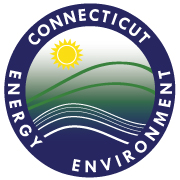 Bureau of Water Protection and Land Reuse
Remediation Division
Supporting FORM IV VERIFICATION (Property)This verification must be signed by a Connecticut Licensed Environmental Professional and the                              (DEEP use only)Certifying Party. Print or type unless otherwise noted. Retain a copy for your records.Part I: Site InformationPart II: VerificationLot:        Block:        Map:        Town:      Part III: Regulatory HistoryPrevious Remedial Program InformationB. Previous Verification InformationIf this Form III Verification relies on or incorporates a previous Verification or Commissioner Approval, complete the box below:Significant Environmental HazardLot:        Block:        Map:        Town:      Environmental Land Use Restriction   There are no ELUR’s currently recorded for the subject parcel. 2. 	  ELUR was approved by the Commissioner and recorded on the land records pursuant to a previous project in a remedial program and the ELUR is still recorded on the land records. If checked, complete the table below:Part IV: Standards for Soil Remediation Check either #1, #2, or #3 below to indicate the final assessment of release determination and investigation completed at the subject property. A. Release Determination and Investigation1. 	 No Releases to Soil (subsequent to a previous valid final verification)All potential releases to soil, applicable to the pertinent date of this verification, have been evaluated in accordance with prevailing standards and guidelines, including the SCGD (Phase I / II ESA) or other equal alternative approach, and there has not been any release to soil subsequent to any previous verification - in good standing - rendered for the property.If #1 checked, skip to Part V [Groundwater Remediation Standards] below.2.	 Releases to Soil – No Remediation or other Compliance Measure Required	The nature and distribution of all releases, applicable to the pertinent date of this verification, have been characterized in accordance with prevailing standards and guidelines, including the SCGD (Phase III Investigation) or equal alternative approach.	b. 	Substances were detected, but all detected concentrations of substances in soil were less than criteria before remediation or initiation of other compliance measure. 		or	c. 	Substances were detected in soil subsequent to any previous verification – in good standing - rendered for the property, but all detected concentrations of substances in soil were less than criteria before remediation or initiation of other compliance measure. If #2 is checked, skip to Part IV. C [Application of Standards for Soil Remediation] below.Lot:        Block:        Map:        Town:      3.	 Releases to Soil –Remediation or other Compliance Measure RequiredIf substances in soil at the site and associated with a release not addressed by any previous verification, and applicable to the pertinent date of this verification have exceeded criteria, complete the information in the box below and the rest of Section B below. Compliance Measures1. Excavation Lot:        Block:        Map:        Town:      2. Engineered Control (via previously filed Form III that has not been closed)3. In-Situ Remediation (via previously filed Form III not closed)	4. Institutional / Administrative Compliance MeasuresLot:        Block:        Map:        Town:      5. Other compliance measuresC. Application of Standards for Soil RemediationLot:        Block:        Map:        Town:      Lot:        Block:        Map:        Town:      Lot:        Block:        Map:        Town:      Lot:        Block:        Map:        Town:      Lot:        Block:        Map:        Town:      Lot:        Block:        Map:        Town:      Part V. Groundwater Remediation Standards Check either #1, #2, or #3 below to indicate the final assessment of release determination and investigation completed at the subject property for all potential releases applicable to the pertinent date of this verification. A. Groundwater Impact Determination and Plume Investigation  No Releases to GroundwaterAll potential releases to groundwater applicable to the pertinent date of this verification have been investigated in accordance with prevailing standards and guidelines, including the SCGD or equal alternative approach, and groundwater has not been impacted.  And soil remediation for PMC was not required. Therefore groundwater compliance monitoring was not required. This indicates that the only reason for rendering this Form IV Supporting Verification is for the recording of an ELUR for polluted soils. If checked, skip to Part VI. [Receptors] below.  However, soil remediation for PMC was required. Therefore groundwater compliance monitoring was required. If checked, skip to Part V. B. [Application of Groundwater Remediation Standards] below.  Releases to Groundwater –Remediation or other Compliance Measure was not RequiredSubstances, applicable to the pertinent date of this verification, were detected in groundwater, but all detected substances in groundwater were less than criteria before remediation or initiation of other compliance measure. 	The seasonal and three-dimensional distribution of all plumes associated with all releases applicable to the pertinent date of this verification have been characterized in accordance with prevailing standards and guidelines, including the SCGD (Phase III Investigation) or equal alternative approach.If #2 is checked, skip to Part V. B. [Application of Groundwater Remediation Standards] below.  Releases to Groundwater – Remediation or other Compliance Measure was RequiredSubstances in groundwater, and associated with a release applicable to the pertinent date of this verification, exceeded criteria at any time. 	The seasonal and three-dimensional distribution of all plumes associated with all releases applicable to the pertinent date of this verification have been characterized in accordance with prevailing standards and guidelines, including the SCGD (Phase III Investigation) or equal alternative approach. If #3 is checked, complete the information in the box below.   Lot:        Block:        Map:        Town:      If remedial measures were conducted to address Vapor Intrusion, complete box below:B. Application of Groundwater Remediation StandardsIn order to validate the application of the Groundwater Remediation Standards, all subsections of B.1a below are expected to be completed.Lot:        Block:        Map:        Town:      In order to validate the application of the Groundwater Remediation Standards, all subsections of B.1b below are expected to be completed.If Boxes 1b. or 1c. are applicable and have been completed, skip to Part VI. [Receptors].Lot:        Block:        Map:        Town:      Lot:        Block:        Map:        Town:      Lot:        Block:        Map:        Town:      Lot:        Block:        Map:        Town:      Lot:        Block:        Map:        Town:      Part VI: ReceptorsLot:        Block:        Map:        Town:      Optional (no implication on validity of verification)Part VII: CertificationThis completed form should be submitted to:		Remediation Division, 2nd Floor						Bureau of Water Protection and Land Reuse						Department Of Energy & Environmental Protection						79 Elm Street						Hartford, CT  06106-5127Establishment now or formerly known as:      Establishment Address:      City/Town:      	State:   	Zip Code:      Described in the Tax Assessor’s Office in the Town of:      as lot      , block       on map                                             Acreage of Establishment:      In accordance with §22a-134a(n), this verification may be applied to all releases existing at the parcel at the date the Form IV was filed, or to all releases existing at the parcel at the time of a Phase II Investigation (as defined in the Site Characterization Guidance Document), whichever is later. This verification may also be applied to the environmental conditions of the property establishment as of the date this verification is signed and sealed. Enter all of the following dates, and then mark the one box to which this verification applies. "I verify in accordance with Section 22a-134(13) of the Connecticut General Statutes and Section 22a-133v-1(z) of the Regulations of Connecticut State Agencies (RCSA), that an investigation has been performed at the parcel in accordance with prevailing standards and guidelines and that all actions to remediate any pollution caused by any release at the establishment have been taken in accordance with the remediation standards, RCSA Sections 22a-133k-1 through 22a-133k-3, except (check appropriate scenario)	groundwater compliance monitoring	natural attenuation groundwater monitoring	the recording of an environmental land use restriction."In accordance with §22a-134a(n), this verification may be applied to all releases existing at the parcel at the date the Form IV was filed, or to all releases existing at the parcel at the time of a Phase II Investigation (as defined in the Site Characterization Guidance Document), whichever is later. This verification may also be applied to the environmental conditions of the property establishment as of the date this verification is signed and sealed. Enter all of the following dates, and then mark the one box to which this verification applies. "I verify in accordance with Section 22a-134(13) of the Connecticut General Statutes and Section 22a-133v-1(z) of the Regulations of Connecticut State Agencies (RCSA), that an investigation has been performed at the parcel in accordance with prevailing standards and guidelines and that all actions to remediate any pollution caused by any release at the establishment have been taken in accordance with the remediation standards, RCSA Sections 22a-133k-1 through 22a-133k-3, except (check appropriate scenario)	groundwater compliance monitoring	natural attenuation groundwater monitoring	the recording of an environmental land use restriction."Signature of Licensed Environmental Professional     License #:     Name of Licensed Environmental Professional (print or type)Phone Number:      e-mail:      Property Transfer:		 Voluntary Remediation: Form III   Rem#:        22a-133x Rem#:        Form IV   Rem#:        22a-133y Rem#:       Other:      Other:      Type of VerificationType of VerificationDate Verification submittedRem#Ver#StatusCommissioner Approval of RemediationCommissioner Approval of RemediationDate of approval:      Date of approval:      Conditions or environmental controls presented in any verification or Commissioner Approval of Remediation indicated above (and incorporated into this verification) have not changed since the rendering of such verification/approval.Comments:      Was a significant hazard, as defined in §22a-6u identified?  Yes	      NoSignificant Hazard Notification filed?	  Yes       No     N/AWhat type(s) of hazard(s) were identified? What type(s) of hazard(s) were identified? Date of Commissioner’s Certification for Abatement:       Date of Commissioner’s Certification for Abatement:       ORORDate of Commissioner’s Memorandum of Resolution:       Date of Commissioner’s Memorandum of Resolution:       OROR Hazard will be abated or resolved prior to Final Form IV Verification Hazard will be abated or resolved prior to Final Form IV VerificationPublic notice of remediation was posted in accordance with the requirements of §22a-134a and Section 22a-133k-1(d) of the RCSA. A copy of the PN, and discussion of any comments received are attached to the Verification Report. Date of Commissioner’s approval of ELUR:      Date of Commissioner’s approval of ELUR:      Date of Commissioner’s approval of ELUR:      Date Certificate of Title for recordation of ELUR submitted to Commissioner:     Date Certificate of Title for recordation of ELUR submitted to Commissioner:     Date Certificate of Title for recordation of ELUR submitted to Commissioner:     Purpose of ELUR:      Purpose of ELUR:      Purpose of ELUR:      Financial Surety Mechanism was established under a previous verification. Financial Surety Mechanism was established under a previous verification. If yes, the financial surety mechanism has been confirmed to still be in place and remains valid.Criterion ExceededCriterion ExceededCategory of COCCategory of COCCompliance MeasureCompliance Measure  PMC  PMCNon-chlorinated VOCsExcavation & Removal  GAChlorinated VOCsExcavation / On-site Re-use  GBMetalsEngineered Control (via previously filed Form III that has not been closed)  DEC  DECPAHsELUR (via previously filed Form III that has not been closed)  ResSVOCsIn-situ (via previously filed Form III that has not been closed)  I / CPCBsRSR ExemptionPetroleum HydrocarbonsUse of RSR Alternatives Pesticides / HerbicidesUse of 95% UCLOther      The Form IV Supporting Verification Report (VR) documents and explains how the Soil Remediation Standards were achieved at each release area. Remediation excavation of polluted soil was conducted to achieve compliance  Remediation excavation of polluted soil was conducted to achieve compliance  Applicable Release Area (RA) ID #’sRemedial excavation discussed in Section      , page       in the VR. Remedial excavation discussed in Section      , page       in the VR. Remedial excavation discussed in Section      , page       in the VR. Polluted soil meeting definition of hazardous waste per CGS 22a-449(c) was located on site and was treated, stored, disposed, and/or transported in conformance with RCRA section 22a-449(c)-101 through 110. 22a-133k-2(h)(1)The Commissioner authorized the disposal of polluted soil as special waste, as defined in RCRA section 22a-209-122a-133k-2(h)(2)Approval date(s):                    Copy(s) of Approval(s) must be attached to VRCopy(s) of Approval(s) must be attached to VRPolluted soil reused on-site22a-133k-2(h)(3)Total volume excavated soil reused on site:       Total volume excavated soil reused on site:       Total volume excavated soil reused on site:       Polluted soil reused off-site (Commissioner approval via previously filed Form III that has not been closed)Approval date(s):                    22a-133k-2(h)(3)Polluted soil reused off-site (Commissioner approval via previously filed Form III that has not been closed)Approval date(s):                    Copy(s) of Approval(s) must be attached to VRCopy(s) of Approval(s) must be attached to VRTotal volume of excavated soil removed from site:        Total volume of excavated soil removed from site:        Total volume of excavated soil removed from site:        Engineered Control of Polluted Soil (Commissioner approval and ELUR has been recordedEngineered Control of Polluted Soil (Commissioner approval and ELUR has been recordedEngineered Control of Polluted Soil (Commissioner approval and ELUR has been recorded22a-133k-2(f)(2)Applicable Release Area (RA) ID #’sUse of Engineered Control for DECUse of Engineered Control for DEC…(B)(i)(I)Approval date(s):                    Approval date(s):                    Copy(s) of Approval(s) must be attached to VRCopy(s) of Approval(s) must be attached to VRDate Certificate of Title for recordation of ELUR submitted to Commissioner:     Date Certificate of Title for recordation of ELUR submitted to Commissioner:     Date Certificate of Title for recordation of ELUR submitted to Commissioner:     Date Certificate of Title for recordation of ELUR submitted to Commissioner:     Copy of Certificate of Title page (with volume, page, and date recorded) must be attached to VRCopy of Certificate of Title page (with volume, page, and date recorded) must be attached to VRCopy of Certificate of Title page (with volume, page, and date recorded) must be attached to VRUse of Engineered Control for PMCUse of Engineered Control for PMC…(B)(i)(II)Approval date(s):                    Approval date(s):                    Copy(s) of Approval(s) must be attached to VRCopy(s) of Approval(s) must be attached to VRDate Certificate of Title for recordation of ELUR submitted to Commissioner:     Date Certificate of Title for recordation of ELUR submitted to Commissioner:     Date Certificate of Title for recordation of ELUR submitted to Commissioner:     Date Certificate of Title for recordation of ELUR submitted to Commissioner:     Copy of Certificate of Title page (with volume, page, and date recorded) must be attached to VRCopy of Certificate of Title page (with volume, page, and date recorded) must be attached to VRCopy of Certificate of Title page (with volume, page, and date recorded) must be attached to VRFinancial Surety (Required for Commissioner-Approved EC or TI Variance)Financial Surety (Required for Commissioner-Approved EC or TI Variance)Financial Surety (Required for Commissioner-Approved EC or TI Variance)Financial Surety (Required for Commissioner-Approved EC or TI Variance)Type of Financial Surety Mechanism established:       Type of Financial Surety Mechanism established:       Type of Financial Surety Mechanism established:       Type of Financial Surety Mechanism established:       Date Financial Surety Mechanism information submitted to Commissioner:      Date Financial Surety Mechanism information submitted to Commissioner:      Date Financial Surety Mechanism information submitted to Commissioner:      Date Financial Surety Mechanism information submitted to Commissioner:      Copy of the Financial Surety Mechanism must be attached to VRCopy of the Financial Surety Mechanism must be attached to VRCopy of the Financial Surety Mechanism must be attached to VRFinancial Surety Mechanism was established for an EC covered under a previous verification. Financial Surety Mechanism was established for an EC covered under a previous verification. Financial Surety Mechanism was established for an EC covered under a previous verification. Financial Surety Mechanism was established for an EC covered under a previous verification. Financial Surety Mechanism was established for an EC covered under a previous verification. If yes, the financial surety mechanism has been confirmed to still be in place and remains valid.If yes, the financial surety mechanism has been confirmed to still be in place and remains valid.If yes, the financial surety mechanism has been confirmed to still be in place and remains valid.If yes, the financial surety mechanism has been confirmed to still be in place and remains valid.In-Situ remediation of polluted soil was conducted to achieve compliance  In-Situ remediation of polluted soil was conducted to achieve compliance  In-Situ remediation of polluted soil was conducted to achieve compliance  Applicable Release Area (RA) ID #’sTemporary AuthorizationTemporary AuthorizationApproval date(s):                    Copy(s) of Approval(s) must be attached to VRCopy(s) of Approval(s) must be attached to VRGeneral PermitGeneral PermitApproval date(s):                    Copy(s) of Approval(s) must be attached to VRCopy(s) of Approval(s) must be attached to VRDescribe measures taken:Describe measures taken:Describe measures taken:Describe measures taken:Compliance sample identification for each remedial excavation (ie: RA-1: cs-1 / cs-2 / cs-3 / cs-4 / cs-b):Compliance sample identification for each remedial excavation (ie: RA-1: cs-1 / cs-2 / cs-3 / cs-4 / cs-b):Compliance sample identification for each remedial excavation (ie: RA-1: cs-1 / cs-2 / cs-3 / cs-4 / cs-b):Compliance sample identification for each remedial excavation (ie: RA-1: cs-1 / cs-2 / cs-3 / cs-4 / cs-b):The use of any ELUR, RSR Exemption, RSR alternatives, or use of 95% UCL are indicated in the appropriate sections below, and described in detail in the VR.Describe measures taken:1. Background concentration in soil 1. Background concentration in soil 22a-133k-2(a)(2)Notice is required to be submitted to the Commissioner if background conditions are applicable at the project site. Checking this box may be considered such Notice.Notice is required to be submitted to the Commissioner if background conditions are applicable at the project site. Checking this box may be considered such Notice.Section 22a-133k-2(a)(2) of the RSRs provide prerequisites to demonstrate a background condition exists, and all must apply.Section 22a-133k-2(a)(2) of the RSRs provide prerequisites to demonstrate a background condition exists, and all must apply.The use of Background are discussed in Section      , page       in the VR.The use of Background are discussed in Section      , page       in the VR.2. Direct Exposure Criteria (DEC)                                     22a-133k-2(a)1(A) and k-2(b)2. Direct Exposure Criteria (DEC)                                     22a-133k-2(a)1(A) and k-2(b)2. Direct Exposure Criteria (DEC)                                     22a-133k-2(a)1(A) and k-2(b)2. Direct Exposure Criteria (DEC)                                     22a-133k-2(a)1(A) and k-2(b)2. Direct Exposure Criteria (DEC)                                     22a-133k-2(a)1(A) and k-2(b)2. Direct Exposure Criteria (DEC)                                     22a-133k-2(a)1(A) and k-2(b)Applicable Release Area (RA) ID #’sPolluted soils ≤ Residential DECPolluted soils ≤ Residential DECPolluted soils ≤ Residential DEC22a-133k-2(b)(1)Polluted soils ≤ Industrial/Commercial (I/C) DEC (no PCBs and ELUR required)Polluted soils ≤ Industrial/Commercial (I/C) DEC (no PCBs and ELUR required)Polluted soils ≤ Industrial/Commercial (I/C) DEC (no PCBs and ELUR required)22a-133k-2(b)(2)(A) ELUR pending  ELUR pending Copy of property owner’s consent to record ELUR must be attached to VRCopy of property owner’s consent to record ELUR must be attached to VRCopy of property owner’s consent to record ELUR must be attached to VRCopy of property owner’s consent to record ELUR must be attached to VR ELUR recorded  ELUR recorded Date Certificate of Title for recordation submitted to Commissioner:     Date Certificate of Title for recordation submitted to Commissioner:     Date Certificate of Title for recordation submitted to Commissioner:     Date Certificate of Title for recordation submitted to Commissioner:     Copy of Certificate of Title page (with volume, page, and date recorded) must be attached to VRCopy of Certificate of Title page (with volume, page, and date recorded) must be attached to VRCopy of Certificate of Title page (with volume, page, and date recorded) must be attached to VRCopy of Certificate of Title page (with volume, page, and date recorded) must be attached to VRCopy of Certificate of Title page (with volume, page, and date recorded) must be attached to VRPCB polluted soil ≤ I/C DEC (electrical substation or other restricted access location and ELUR required)PCB polluted soil ≤ I/C DEC (electrical substation or other restricted access location and ELUR required)PCB polluted soil ≤ I/C DEC (electrical substation or other restricted access location and ELUR required)22a-133k-2(b)(2)(B) ELUR pending  ELUR pending Copy of property owner’s consent to record ELUR must be attached to VR  Copy of property owner’s consent to record ELUR must be attached to VR  Copy of property owner’s consent to record ELUR must be attached to VR  Copy of property owner’s consent to record ELUR must be attached to VR   ELUR recorded ELUR recordedDate Certificate of Title for recordation submitted to Commissioner:      Date Certificate of Title for recordation submitted to Commissioner:      Date Certificate of Title for recordation submitted to Commissioner:      Date Certificate of Title for recordation submitted to Commissioner:      Copy of Certificate of Title page (with volume, page, and date recorded) must be attached to VRCopy of Certificate of Title page (with volume, page, and date recorded) must be attached to VRCopy of Certificate of Title page (with volume, page, and date recorded) must be attached to VRCopy of Certificate of Title page (with volume, page, and date recorded) must be attached to VRCopy of Certificate of Title page (with volume, page, and date recorded) must be attached to VRAdditional Polluting Substance  (Commissioner approval)Approval date(s):                    Additional Polluting Substance  (Commissioner approval)Approval date(s):                    Additional Polluting Substance  (Commissioner approval)Approval date(s):                    22a-133k-2(b)(5)Additional Polluting Substance  (Commissioner approval)Approval date(s):                    Additional Polluting Substance  (Commissioner approval)Approval date(s):                    Additional Polluting Substance  (Commissioner approval)Approval date(s):                    Copy(s) of Approval(s) must be attached to VRCopy(s) of Approval(s) must be attached to VRCopy(s) of Approval(s) must be attached to VRAlternative DEC  (Commissioner approval via previously filed Form III that has not been closed)Approval date(s):                    Alternative DEC  (Commissioner approval via previously filed Form III that has not been closed)Approval date(s):                    Alternative DEC  (Commissioner approval via previously filed Form III that has not been closed)Approval date(s):                    22a-133k-2(d)(2)Alternative DEC  (Commissioner approval via previously filed Form III that has not been closed)Approval date(s):                    Alternative DEC  (Commissioner approval via previously filed Form III that has not been closed)Approval date(s):                    Alternative DEC  (Commissioner approval via previously filed Form III that has not been closed)Approval date(s):                    Copy(s) of Approval(s) must be attached to VRCopy(s) of Approval(s) must be attached to VRCopy(s) of Approval(s) must be attached to VRAlternative DEC for PCBs  (Commissioner approval via previously filed Form III that has not been closed)Approval date(s):                    Alternative DEC for PCBs  (Commissioner approval via previously filed Form III that has not been closed)Approval date(s):                    Alternative DEC for PCBs  (Commissioner approval via previously filed Form III that has not been closed)Approval date(s):                    22a-133k-2(d)(7)Alternative DEC for PCBs  (Commissioner approval via previously filed Form III that has not been closed)Approval date(s):                    Alternative DEC for PCBs  (Commissioner approval via previously filed Form III that has not been closed)Approval date(s):                    Alternative DEC for PCBs  (Commissioner approval via previously filed Form III that has not been closed)Approval date(s):                    Copy(s) of Approval(s) must be attached to VRCopy(s) of Approval(s) must be attached to VRCopy(s) of Approval(s) must be attached to VR2. DEC (continued)                                                                22a-133k-2(a)1(A) and k-2(b)2. DEC (continued)                                                                22a-133k-2(a)1(A) and k-2(b)2. DEC (continued)                                                                22a-133k-2(a)1(A) and k-2(b)2. DEC (continued)                                                                22a-133k-2(a)1(A) and k-2(b)2. DEC (continued)                                                                22a-133k-2(a)1(A) and k-2(b)2. DEC (continued)                                                                22a-133k-2(a)1(A) and k-2(b)2. DEC (continued)                                                                22a-133k-2(a)1(A) and k-2(b)Applicable Release Area (RA) ID #’sDEC not applicable – inaccessible soil (per 22a-133k-1(a)(32))(polluted soil <15 ft bgs  and ELUR is required)DEC not applicable – inaccessible soil (per 22a-133k-1(a)(32))(polluted soil <15 ft bgs  and ELUR is required)DEC not applicable – inaccessible soil (per 22a-133k-1(a)(32))(polluted soil <15 ft bgs  and ELUR is required)DEC not applicable – inaccessible soil (per 22a-133k-1(a)(32))(polluted soil <15 ft bgs  and ELUR is required)22a-133k-2(b)(3) ELUR pending ELUR pending ELUR pendingCopy of property owner’s consent to record ELUR must be attached to VRCopy of property owner’s consent to record ELUR must be attached to VRCopy of property owner’s consent to record ELUR must be attached to VRCopy of property owner’s consent to record ELUR must be attached to VRCopy of property owner’s consent to record ELUR must be attached to VR ELUR recorded ELUR recorded ELUR recordedDate Certificate of Title for recordation submitted to Commissioner:      Date Certificate of Title for recordation submitted to Commissioner:      Date Certificate of Title for recordation submitted to Commissioner:      Date Certificate of Title for recordation submitted to Commissioner:      Date Certificate of Title for recordation submitted to Commissioner:      Copy of Certificate of Title page (with volume, page, and date recorded) must be attached to VRCopy of Certificate of Title page (with volume, page, and date recorded) must be attached to VRCopy of Certificate of Title page (with volume, page, and date recorded) must be attached to VRCopy of Certificate of Title page (with volume, page, and date recorded) must be attached to VRCopy of Certificate of Title page (with volume, page, and date recorded) must be attached to VRCopy of Certificate of Title page (with volume, page, and date recorded) must be attached to VRPCB polluted soil is inaccessible and remediated to the following:  PCB polluted soil is inaccessible and remediated to the following:  PCB polluted soil is inaccessible and remediated to the following:  PCB polluted soil is inaccessible and remediated to the following:  22a-133k-2(b)(3)10 ppm by weight (industrial criteria)10 ppm by weight (industrial criteria)10 ppm by weight (industrial criteria)10 ppm by weight (industrial criteria)10 ppm by weight (industrial criteria)10 ppm by weight (industrial criteria)10 ppm by weight (industrial criteria)25 ppm by weight (if located on parcel which is another restricted access location defined in 40 CFR 761.123)25 ppm by weight (if located on parcel which is another restricted access location defined in 40 CFR 761.123)25 ppm by weight (if located on parcel which is another restricted access location defined in 40 CFR 761.123)25 ppm by weight (if located on parcel which is another restricted access location defined in 40 CFR 761.123)25 ppm by weight (if located on parcel which is another restricted access location defined in 40 CFR 761.123)25 ppm by weight (if located on parcel which is another restricted access location defined in 40 CFR 761.123)25 ppm by weight (if located on parcel which is another restricted access location defined in 40 CFR 761.123)25 ppm by weight (if located at electrical substation defined in 40 CFR 761.123)25 ppm by weight (if located at electrical substation defined in 40 CFR 761.123)25 ppm by weight (if located at electrical substation defined in 40 CFR 761.123)25 ppm by weight (if located at electrical substation defined in 40 CFR 761.123)25 ppm by weight (if located at electrical substation defined in 40 CFR 761.123)25 ppm by weight (if located at electrical substation defined in 40 CFR 761.123)25 ppm by weight (if located at electrical substation defined in 40 CFR 761.123)50 ppm by weight (if located at electrical substation and area labeled/noticed per 40 CFR Part 761)50 ppm by weight (if located at electrical substation and area labeled/noticed per 40 CFR Part 761)50 ppm by weight (if located at electrical substation and area labeled/noticed per 40 CFR Part 761)50 ppm by weight (if located at electrical substation and area labeled/noticed per 40 CFR Part 761)50 ppm by weight (if located at electrical substation and area labeled/noticed per 40 CFR Part 761)50 ppm by weight (if located at electrical substation and area labeled/noticed per 40 CFR Part 761)50 ppm by weight (if located at electrical substation and area labeled/noticed per 40 CFR Part 761)DEC not applicable – Incidental SourcesDEC not applicable – Incidental SourcesDEC not applicable – Incidental SourcesDEC not applicable – Incidental Sources22a-133k-2(b)(4)Incidental release due to normal operation of motor vehiclesIncidental release due to normal operation of motor vehiclesIncidental release due to normal operation of motor vehiclesIncidental release due to normal operation of motor vehiclesIncidental release due to normal operation of motor vehiclesIncidental release due to normal operation of motor vehiclesIncidental release due to normal operation of motor vehiclesA result of normal paving and maintenance of pavementA result of normal paving and maintenance of pavementA result of normal paving and maintenance of pavementA result of normal paving and maintenance of pavementA result of normal paving and maintenance of pavementA result of normal paving and maintenance of pavementA result of normal paving and maintenance of pavement3. Compliance with DEC 	                                                                22a-133k-2(e)3. Compliance with DEC 	                                                                22a-133k-2(e)3. Compliance with DEC 	                                                                22a-133k-2(e)3. Compliance with DEC 	                                                                22a-133k-2(e)Applicable Release Area (RA) ID #’s95% UCL 95% UCL 22a-133k-2(e)(1)(A)All analyses of samples from RA ≤ DECAll analyses of samples from RA ≤ DEC22a-133k-2(e)(1)(B)Matrix interference Matrix interference 22a-133k-2(e)(3)(B)Detailed summary must be presented in VR22a-133k-2(e)(3)(C)22a-133k-2(e)(3)(C)4. Pollutant Mobility Criteria (PMC)                             22a-133k-2(a)1(B) and k-2(c)4. Pollutant Mobility Criteria (PMC)                             22a-133k-2(a)1(B) and k-2(c)4. Pollutant Mobility Criteria (PMC)                             22a-133k-2(a)1(B) and k-2(c)Applicable Release Area (RA) ID #’sMass analyses of COCs other than inorganic or PCBs ≤ PMC 22a-133k-2(c)(1)(A)TCLP/SPLP analyses of inorganic COCs or PCBs ≤ PMC 22a-133k-2(c)(1)(B)TCLP/SPLP analyses of COCs in polluted soil at or above seasonal low water table ≤ GWPC. 22a-133k-2(c)(2)(A)4. PMC (continued)                                                        22a-133k-2(a)1(B) and k-2(c)4. PMC (continued)                                                        22a-133k-2(a)1(B) and k-2(c)4. PMC (continued)                                                        22a-133k-2(a)1(B) and k-2(c)4. PMC (continued)                                                        22a-133k-2(a)1(B) and k-2(c)4. PMC (continued)                                                        22a-133k-2(a)1(B) and k-2(c)4. PMC (continued)                                                        22a-133k-2(a)1(B) and k-2(c)Applicable Release Area (RA) ID #’sTCLP/SPLP analysis of VOCs in polluted soil at or above seasonal low water table < 10x GWPCTCLP/SPLP analysis of VOCs in polluted soil at or above seasonal low water table < 10x GWPCTCLP/SPLP analysis of VOCs in polluted soil at or above seasonal low water table < 10x GWPCTCLP/SPLP analysis of VOCs in polluted soil at or above seasonal low water table < 10x GWPC22a-133k-2(c)(2)(B)(GA Area)       or       or       or       or       or22a-133k-2(c)(2)(B)(GA Area)Mass analysis of soils polluted with VOCs in polluted soil at or above seasonal low water table <  GA PMC x10 or alternative dilution factor (All of the following must apply↓)Mass analysis of soils polluted with VOCs in polluted soil at or above seasonal low water table <  GA PMC x10 or alternative dilution factor (All of the following must apply↓)Mass analysis of soils polluted with VOCs in polluted soil at or above seasonal low water table <  GA PMC x10 or alternative dilution factor (All of the following must apply↓)Mass analysis of soils polluted with VOCs in polluted soil at or above seasonal low water table <  GA PMC x10 or alternative dilution factor (All of the following must apply↓)22a-133k-2(c)(2)(B)(GA Area)No NAPL present in RA, as determined pursuant to 22a-133k-2(c)(E)(3)No NAPL present in RA, as determined pursuant to 22a-133k-2(c)(E)(3)No NAPL present in RA, as determined pursuant to 22a-133k-2(c)(E)(3)No NAPL present in RA, as determined pursuant to 22a-133k-2(c)(E)(3)No NAPL present in RA, as determined pursuant to 22a-133k-2(c)(E)(3)Water table is ≥ 15’ above bedrock surface, andWater table is ≥ 15’ above bedrock surface, andWater table is ≥ 15’ above bedrock surface, andWater table is ≥ 15’ above bedrock surface, andWater table is ≥ 15’ above bedrock surface, andDownward vertical flow velocity ≤ horizontal flow velocity, Downward vertical flow velocity ≤ horizontal flow velocity, Downward vertical flow velocity ≤ horizontal flow velocity, Downward vertical flow velocity ≤ horizontal flow velocity, Downward vertical flow velocity ≤ horizontal flow velocity, AND either subset (B)(i) or (B)(ii) or (B)(iii) below (in their entirety)AND either subset (B)(i) or (B)(ii) or (B)(iii) below (in their entirety)AND either subset (B)(i) or (B)(ii) or (B)(iii) below (in their entirety)AND either subset (B)(i) or (B)(ii) or (B)(iii) below (in their entirety)AND either subset (B)(i) or (B)(ii) or (B)(iii) below (in their entirety)AND either subset (B)(i) or (B)(ii) or (B)(iii) below (in their entirety)B)(i)B)(i)Public water within 200’ of subject and adjacent parcels and any parcel within the areal extent of the RA plume                                                                                                                     (aa) Public water within 200’ of subject and adjacent parcels and any parcel within the areal extent of the RA plume                                                                                                                     (aa) Public water within 200’ of subject and adjacent parcels and any parcel within the areal extent of the RA plume                                                                                                                     (aa) B)(i)B)(i)Groundwater within plume not used for drinking                                                                   (bb)Groundwater within plume not used for drinking                                                                   (bb)Groundwater within plume not used for drinking                                                                   (bb)B)(i)B)(i)No supply wells exists within 500’ of RA, and                                                                       (cc)No supply wells exists within 500’ of RA, and                                                                       (cc)No supply wells exists within 500’ of RA, and                                                                       (cc)B)(i)B)(i)Not a potential public water supply resource                                                                        (dd)Not a potential public water supply resource                                                                        (dd)Not a potential public water supply resource                                                                        (dd)B)(ii)B)(ii)Concentration of VOCs < GWPC within 75’ of nearest downgradient property boundary    (aa)Concentration of VOCs < GWPC within 75’ of nearest downgradient property boundary    (aa)Concentration of VOCs < GWPC within 75’ of nearest downgradient property boundary    (aa)B)(ii)B)(ii)Areal extent of plume and concentrations of VOCs not increasing over any point in time, except for seasonal variations and natural attenuation                                                         (bb)Areal extent of plume and concentrations of VOCs not increasing over any point in time, except for seasonal variations and natural attenuation                                                         (bb)Areal extent of plume and concentrations of VOCs not increasing over any point in time, except for seasonal variations and natural attenuation                                                         (bb)B)(ii)B)(ii)Notice has been provided to Commissioner that requirements have been met                   (cc)Notice has been provided to Commissioner that requirements have been met                   (cc)Notice has been provided to Commissioner that requirements have been met                   (cc)B)(ii)B)(ii)This Verification Form may be considered the Notice. Details must be documented and explained in the VR.This Verification Form may be considered the Notice. Details must be documented and explained in the VR.This Verification Form may be considered the Notice. Details must be documented and explained in the VR.(B)(iii)(B)(iii)Concentrations of VOCs< GWPC within 25’ downgradient of RA, and                                (aa)Concentrations of VOCs< GWPC within 25’ downgradient of RA, and                                (aa)Concentrations of VOCs< GWPC within 25’ downgradient of RA, and                                (aa)(B)(iii)(B)(iii)Notice of such condition has been provided to Commissioner                                             (bb)Notice of such condition has been provided to Commissioner                                             (bb)Notice of such condition has been provided to Commissioner                                             (bb)(B)(iii)(B)(iii)This Verification Form may be considered the Notice. Details must be documented and explained in the VR.This Verification Form may be considered the Notice. Details must be documented and explained in the VR.This Verification Form may be considered the Notice. Details must be documented and explained in the VR.TCLP/SPLP analysis of inorganic, semi-volatile, PCBs, or pesticides in polluted soil at or above seasonal low water table < GWPC x10 (or x dilution factor). TCLP/SPLP analysis of inorganic, semi-volatile, PCBs, or pesticides in polluted soil at or above seasonal low water table < GWPC x10 (or x dilution factor). TCLP/SPLP analysis of inorganic, semi-volatile, PCBs, or pesticides in polluted soil at or above seasonal low water table < GWPC x10 (or x dilution factor). TCLP/SPLP analysis of inorganic, semi-volatile, PCBs, or pesticides in polluted soil at or above seasonal low water table < GWPC x10 (or x dilution factor). 22a-133k-2(c)(2)(C)(GA Area)Mass analysis of inorganic, semi-volatile, PCBs, or pesticide < GA PMC x 10 (All of the following must apply)Mass analysis of inorganic, semi-volatile, PCBs, or pesticide < GA PMC x 10 (All of the following must apply)Mass analysis of inorganic, semi-volatile, PCBs, or pesticide < GA PMC x 10 (All of the following must apply)Mass analysis of inorganic, semi-volatile, PCBs, or pesticide < GA PMC x 10 (All of the following must apply)22a-133k-2(c)(2)(C)(GA Area)Release area is ≥ 25’ from downgradient property line                                                                   (ii) (aa)Release area is ≥ 25’ from downgradient property line                                                                   (ii) (aa)Release area is ≥ 25’ from downgradient property line                                                                   (ii) (aa)Release area is ≥ 25’ from downgradient property line                                                                   (ii) (aa)Release area is ≥ 25’ from downgradient property line                                                                   (ii) (aa)NAPL is not present, and                                                                                                                (ii) (bb)NAPL is not present, and                                                                                                                (ii) (bb)NAPL is not present, and                                                                                                                (ii) (bb)NAPL is not present, and                                                                                                                (ii) (bb)NAPL is not present, and                                                                                                                (ii) (bb)Water table is ≥15’ above the bedrock surface                                                                               (ii) (cc)Water table is ≥15’ above the bedrock surface                                                                               (ii) (cc)Water table is ≥15’ above the bedrock surface                                                                               (ii) (cc)Water table is ≥15’ above the bedrock surface                                                                               (ii) (cc)Water table is ≥15’ above the bedrock surface                                                                               (ii) (cc)TCLP/SPLP analysis of substance above seasonal high water table (no NAPL present) TCLP/SPLP analysis of substance above seasonal high water table (no NAPL present) TCLP/SPLP analysis of substance above seasonal high water table (no NAPL present) TCLP/SPLP analysis of substance above seasonal high water table (no NAPL present) 22a-133k-2(c)(2)(D)≤ GWPC x10, or≤ GWPC x10, or≤ GWPC x10, or(aa)≤ GWPC multiplied by ratio of up and downgradient areas, or≤ GWPC multiplied by ratio of up and downgradient areas, or≤ GWPC multiplied by ratio of up and downgradient areas, or(bb)4. PMC (continued)                                                        22a-133k-2(a)1(B) and k-2(c)4. PMC (continued)                                                        22a-133k-2(a)1(B) and k-2(c)4. PMC (continued)                                                        22a-133k-2(a)1(B) and k-2(c)4. PMC (continued)                                                        22a-133k-2(a)1(B) and k-2(c)4. PMC (continued)                                                        22a-133k-2(a)1(B) and k-2(c)4. PMC (continued)                                                        22a-133k-2(a)1(B) and k-2(c)4. PMC (continued)                                                        22a-133k-2(a)1(B) and k-2(c)4. PMC (continued)                                                        22a-133k-2(a)1(B) and k-2(c)4. PMC (continued)                                                        22a-133k-2(a)1(B) and k-2(c)Applicable Release Area (RA) ID #’s≤ GWPC multiplied by alternative dilution factor ≤ GWPC multiplied by alternative dilution factor ≤ GWPC multiplied by alternative dilution factor (cc)(cc)Site-specific dilution in GB areaSite-specific dilution in GB areaSite-specific dilution in GB areaSite-specific dilution in GB areaSite-specific dilution in GB area22a-133k-2(c)(2)(E)22a-133k-2(c)(2)(E)Notice provided to Commissioner on details of applicationNotice provided to Commissioner on details of applicationNotice provided to Commissioner on details of applicationNotice provided to Commissioner on details of applicationNotice provided to Commissioner on details of applicationNotice provided to Commissioner on details of applicationThis Verification Form may be considered the Notice. Details must be documented and explained in the VR.  Or Date notice provided to the Commissioner:      This Verification Form may be considered the Notice. Details must be documented and explained in the VR.  Or Date notice provided to the Commissioner:      This Verification Form may be considered the Notice. Details must be documented and explained in the VR.  Or Date notice provided to the Commissioner:      This Verification Form may be considered the Notice. Details must be documented and explained in the VR.  Or Date notice provided to the Commissioner:      This Verification Form may be considered the Notice. Details must be documented and explained in the VR.  Or Date notice provided to the Commissioner:      This Verification Form may be considered the Notice. Details must be documented and explained in the VR.  Or Date notice provided to the Commissioner:      Additional Polluting Substance  (Commissioner approval)Additional Polluting Substance  (Commissioner approval)Additional Polluting Substance  (Commissioner approval)Additional Polluting Substance  (Commissioner approval)Additional Polluting Substance  (Commissioner approval)22a-133k-2(c)(6)22a-133k-2(c)(6)Approval date(s):                      Approval date(s):                      Approval date(s):                      Approval date(s):                      Approval date(s):                      Copy(s) of Approval(s) must be attached to VRCopy(s) of Approval(s) must be attached to VRCopy(s) of Approval(s) must be attached to VRAlternative GA PMC  (Commissioner approval via previously filed Form III that has not been closed)Approval date(s):                     Alternative GA PMC  (Commissioner approval via previously filed Form III that has not been closed)Approval date(s):                     Alternative GA PMC  (Commissioner approval via previously filed Form III that has not been closed)Approval date(s):                     Alternative GA PMC  (Commissioner approval via previously filed Form III that has not been closed)Approval date(s):                     Alternative GA PMC  (Commissioner approval via previously filed Form III that has not been closed)Approval date(s):                     22a-133k-2(d)(3)22a-133k-2(d)(3)Alternative GA PMC  (Commissioner approval via previously filed Form III that has not been closed)Approval date(s):                     Alternative GA PMC  (Commissioner approval via previously filed Form III that has not been closed)Approval date(s):                     Alternative GA PMC  (Commissioner approval via previously filed Form III that has not been closed)Approval date(s):                     Alternative GA PMC  (Commissioner approval via previously filed Form III that has not been closed)Approval date(s):                     Alternative GA PMC  (Commissioner approval via previously filed Form III that has not been closed)Approval date(s):                     Copy(s) of Approval(s) must be attached to VRCopy(s) of Approval(s) must be attached to VRCopy(s) of Approval(s) must be attached to VRAlternative GA Dilution or Dilution Attenuation Factor (Commissioner approval via previously filed Form III that has not been closed)Approval date(s):                    Alternative GA Dilution or Dilution Attenuation Factor (Commissioner approval via previously filed Form III that has not been closed)Approval date(s):                    Alternative GA Dilution or Dilution Attenuation Factor (Commissioner approval via previously filed Form III that has not been closed)Approval date(s):                    Alternative GA Dilution or Dilution Attenuation Factor (Commissioner approval via previously filed Form III that has not been closed)Approval date(s):                    Alternative GA Dilution or Dilution Attenuation Factor (Commissioner approval via previously filed Form III that has not been closed)Approval date(s):                    22a-133k-2(d)(4)22a-133k-2(d)(4)Alternative GA Dilution or Dilution Attenuation Factor (Commissioner approval via previously filed Form III that has not been closed)Approval date(s):                    Alternative GA Dilution or Dilution Attenuation Factor (Commissioner approval via previously filed Form III that has not been closed)Approval date(s):                    Alternative GA Dilution or Dilution Attenuation Factor (Commissioner approval via previously filed Form III that has not been closed)Approval date(s):                    Alternative GA Dilution or Dilution Attenuation Factor (Commissioner approval via previously filed Form III that has not been closed)Approval date(s):                    Alternative GA Dilution or Dilution Attenuation Factor (Commissioner approval via previously filed Form III that has not been closed)Approval date(s):                    Copy(s) of Approval(s) must be attached to VRCopy(s) of Approval(s) must be attached to VRCopy(s) of Approval(s) must be attached to VRAlternative GB PMC  (Commissioner approval via previously filed Form III that has not been closed)Approval date(s):                    Alternative GB PMC  (Commissioner approval via previously filed Form III that has not been closed)Approval date(s):                    Alternative GB PMC  (Commissioner approval via previously filed Form III that has not been closed)Approval date(s):                    Alternative GB PMC  (Commissioner approval via previously filed Form III that has not been closed)Approval date(s):                    Alternative GB PMC  (Commissioner approval via previously filed Form III that has not been closed)Approval date(s):                    22a-133k-2(d)(5)22a-133k-2(d)(5)Alternative GB PMC  (Commissioner approval via previously filed Form III that has not been closed)Approval date(s):                    Alternative GB PMC  (Commissioner approval via previously filed Form III that has not been closed)Approval date(s):                    Alternative GB PMC  (Commissioner approval via previously filed Form III that has not been closed)Approval date(s):                    Alternative GB PMC  (Commissioner approval via previously filed Form III that has not been closed)Approval date(s):                    Alternative GB PMC  (Commissioner approval via previously filed Form III that has not been closed)Approval date(s):                    Copy(s) of Approval(s) must be attached to VRCopy(s) of Approval(s) must be attached to VRCopy(s) of Approval(s) must be attached to VRAlternative GB Dilution or Dilution Attenuation Factor (Commissioner approval via previously filed Form III that has not been closed)Approval date(s):                    Alternative GB Dilution or Dilution Attenuation Factor (Commissioner approval via previously filed Form III that has not been closed)Approval date(s):                    Alternative GB Dilution or Dilution Attenuation Factor (Commissioner approval via previously filed Form III that has not been closed)Approval date(s):                    Alternative GB Dilution or Dilution Attenuation Factor (Commissioner approval via previously filed Form III that has not been closed)Approval date(s):                    Alternative GB Dilution or Dilution Attenuation Factor (Commissioner approval via previously filed Form III that has not been closed)Approval date(s):                    22a-133k-2(d)(6)22a-133k-2(d)(6)Alternative GB Dilution or Dilution Attenuation Factor (Commissioner approval via previously filed Form III that has not been closed)Approval date(s):                    Alternative GB Dilution or Dilution Attenuation Factor (Commissioner approval via previously filed Form III that has not been closed)Approval date(s):                    Alternative GB Dilution or Dilution Attenuation Factor (Commissioner approval via previously filed Form III that has not been closed)Approval date(s):                    Alternative GB Dilution or Dilution Attenuation Factor (Commissioner approval via previously filed Form III that has not been closed)Approval date(s):                    Alternative GB Dilution or Dilution Attenuation Factor (Commissioner approval via previously filed Form III that has not been closed)Approval date(s):                    Copy(s) of Approval(s) must be attached to VRCopy(s) of Approval(s) must be attached to VRCopy(s) of Approval(s) must be attached to VRPMC not applicable due to environmentally isolated soils (ELUR required)PMC not applicable due to environmentally isolated soils (ELUR required)PMC not applicable due to environmentally isolated soils (ELUR required)PMC not applicable due to environmentally isolated soils (ELUR required)PMC not applicable due to environmentally isolated soils (ELUR required)PMC not applicable due to environmentally isolated soils (ELUR required)22a-133k-2(c)(4)(A)22a-133k-2(c)(4)(A) ELUR pending ELUR pending ELUR pending ELUR pending ELUR pendingCopy of property owner’s consent to record ELUR must be attached to VR  Copy of property owner’s consent to record ELUR must be attached to VR  Copy of property owner’s consent to record ELUR must be attached to VR  Copy of property owner’s consent to record ELUR must be attached to VR   ELUR recorded ELUR recorded ELUR recorded ELUR recorded ELUR recordedDate Certificate of Title for recordation submitted to Commissioner:     Date Certificate of Title for recordation submitted to Commissioner:     Date Certificate of Title for recordation submitted to Commissioner:     Date Certificate of Title for recordation submitted to Commissioner:     Copy of Certificate of Title page (with volume, page, and date recorded) must be attached to VRCopy of Certificate of Title page (with volume, page, and date recorded) must be attached to VRCopy of Certificate of Title page (with volume, page, and date recorded) must be attached to VRCopy of Certificate of Title page (with volume, page, and date recorded) must be attached to VRCopy of Certificate of Title page (with volume, page, and date recorded) must be attached to VRPMC not applicable - polluted fill  (All of the following must apply)PMC not applicable - polluted fill  (All of the following must apply)PMC not applicable - polluted fill  (All of the following must apply)PMC not applicable - polluted fill  (All of the following must apply)PMC not applicable - polluted fill  (All of the following must apply)PMC not applicable - polluted fill  (All of the following must apply)PMC not applicable - polluted fill  (All of the following must apply)22a-133k-2(c)(4)(B)Such fill is polluted only with coal ash, wood ash, coal fragments, asphalt fragments, or any combination thereof;Such fill is polluted only with coal ash, wood ash, coal fragments, asphalt fragments, or any combination thereof;Such fill is polluted only with coal ash, wood ash, coal fragments, asphalt fragments, or any combination thereof;Such fill is polluted only with coal ash, wood ash, coal fragments, asphalt fragments, or any combination thereof;Such fill is polluted only with coal ash, wood ash, coal fragments, asphalt fragments, or any combination thereof;Such fill is polluted only with coal ash, wood ash, coal fragments, asphalt fragments, or any combination thereof;Such fill is polluted only with coal ash, wood ash, coal fragments, asphalt fragments, or any combination thereof;Such fill is not polluted with any VOCs >applicable PMC;Such fill is not polluted with any VOCs >applicable PMC;Such fill is not polluted with any VOCs >applicable PMC;Such fill is not polluted with any VOCs >applicable PMC;Such fill is not polluted with any VOCs >applicable PMC;Such fill is not polluted with any VOCs >applicable PMC;Such fill is not polluted with any VOCs >applicable PMC;The concentrations of each substance in any such fill is consistent with DEC requirements; The concentrations of each substance in any such fill is consistent with DEC requirements; The concentrations of each substance in any such fill is consistent with DEC requirements; The concentrations of each substance in any such fill is consistent with DEC requirements; The concentrations of each substance in any such fill is consistent with DEC requirements; The concentrations of each substance in any such fill is consistent with DEC requirements; The concentrations of each substance in any such fill is consistent with DEC requirements; Such substance is not affecting and will not affect the quality of an existing or potential public water supply resource or an existing private drinking water supply; Such substance is not affecting and will not affect the quality of an existing or potential public water supply resource or an existing private drinking water supply; Such substance is not affecting and will not affect the quality of an existing or potential public water supply resource or an existing private drinking water supply; Such substance is not affecting and will not affect the quality of an existing or potential public water supply resource or an existing private drinking water supply; Such substance is not affecting and will not affect the quality of an existing or potential public water supply resource or an existing private drinking water supply; Such substance is not affecting and will not affect the quality of an existing or potential public water supply resource or an existing private drinking water supply; Such substance is not affecting and will not affect the quality of an existing or potential public water supply resource or an existing private drinking water supply; A public water supply distribution system is available within 200 feet of such parcel and all parcels adjacent thereof; andA public water supply distribution system is available within 200 feet of such parcel and all parcels adjacent thereof; andA public water supply distribution system is available within 200 feet of such parcel and all parcels adjacent thereof; andA public water supply distribution system is available within 200 feet of such parcel and all parcels adjacent thereof; andA public water supply distribution system is available within 200 feet of such parcel and all parcels adjacent thereof; andA public water supply distribution system is available within 200 feet of such parcel and all parcels adjacent thereof; andA public water supply distribution system is available within 200 feet of such parcel and all parcels adjacent thereof; andThe placement of the fill was not prohibited by law at the time of placement.The placement of the fill was not prohibited by law at the time of placement.The placement of the fill was not prohibited by law at the time of placement.The placement of the fill was not prohibited by law at the time of placement.The placement of the fill was not prohibited by law at the time of placement.The placement of the fill was not prohibited by law at the time of placement.The placement of the fill was not prohibited by law at the time of placement.4. PMC (continued)                                                        22a-133k-2(a)1(B) and k-2(c)4. PMC (continued)                                                        22a-133k-2(a)1(B) and k-2(c)4. PMC (continued)                                                        22a-133k-2(a)1(B) and k-2(c)4. PMC (continued)                                                        22a-133k-2(a)1(B) and k-2(c)4. PMC (continued)                                                        22a-133k-2(a)1(B) and k-2(c)Applicable Release Area (RA) ID #’sApplicable Release Area (RA) ID #’sPMC not applicable to substances other than VOCs (The following must apply)PMC not applicable to substances other than VOCs (The following must apply)PMC not applicable to substances other than VOCs (The following must apply)22a-133k-2(c)(4)(C)22a-133k-2(c)(4)(C)22a-133k-2(c)(4)(C)80% of RA subject to infiltration for at least 5 years, or                                 (I)80% of RA subject to infiltration for at least 5 years, or                                 (I)80% of RA subject to infiltration for at least 5 years, or                                 (I)80% of RA subject to infiltration for at least 5 years, or                                 (I)Concentration of substance and extent of plume will not increase if anthropogenic feature removed, (Commissioner approval via previously filed Form III that has not been closed)                                                                                            (II)Concentration of substance and extent of plume will not increase if anthropogenic feature removed, (Commissioner approval via previously filed Form III that has not been closed)                                                                                            (II)Concentration of substance and extent of plume will not increase if anthropogenic feature removed, (Commissioner approval via previously filed Form III that has not been closed)                                                                                            (II)Concentration of substance and extent of plume will not increase if anthropogenic feature removed, (Commissioner approval via previously filed Form III that has not been closed)                                                                                            (II)Approval date(s):                      Approval date(s):                      Copy(s) of Approval(s) must be attached to VRCopy(s) of Approval(s) must be attached to VRCopy(s) of Approval(s) must be attached to VRAND one or more of the following apply (4)(C)(ii):AND one or more of the following apply (4)(C)(ii):AND one or more of the following apply (4)(C)(ii):AND one or more of the following apply (4)(C)(ii):AND one or more of the following apply (4)(C)(ii):AND one or more of the following apply (4)(C)(ii):GA: The GWPC and the SWPC has been achieved for 4 consecutive quarters GA: The GWPC and the SWPC has been achieved for 4 consecutive quarters GA: The GWPC and the SWPC has been achieved for 4 consecutive quarters GA: The GWPC and the SWPC has been achieved for 4 consecutive quarters GB with GA concerns (groundwater in an Aquifer Protection Area or used as a source of public drinking supply): The GWPC and SWPC has been achieved for 4 consecutive quarters.GB with GA concerns (groundwater in an Aquifer Protection Area or used as a source of public drinking supply): The GWPC and SWPC has been achieved for 4 consecutive quarters.GB with GA concerns (groundwater in an Aquifer Protection Area or used as a source of public drinking supply): The GWPC and SWPC has been achieved for 4 consecutive quarters.GB with GA concerns (groundwater in an Aquifer Protection Area or used as a source of public drinking supply): The GWPC and SWPC has been achieved for 4 consecutive quarters.GB: The SWPC has been achieved for 4 consecutive quarters   GB: The SWPC has been achieved for 4 consecutive quarters   GB: The SWPC has been achieved for 4 consecutive quarters   GB: The SWPC has been achieved for 4 consecutive quarters   AND all of the following must apply:AND all of the following must apply:AND all of the following must apply:AND all of the following must apply:AND all of the following must apply:AND all of the following must apply:The groundwater sampling locations are representative of the plume and the areal extent of the plume that exceeds applicable criteria is not increasing over timeThe groundwater sampling locations are representative of the plume and the areal extent of the plume that exceeds applicable criteria is not increasing over timeThe groundwater sampling locations are representative of the plume and the areal extent of the plume that exceeds applicable criteria is not increasing over timeThe groundwater sampling locations are representative of the plume and the areal extent of the plume that exceeds applicable criteria is not increasing over timeThe groundwater sampling locations are representative of the plume and the areal extent of the plume that exceeds applicable criteria is not increasing over timeThe concentration of substances is not increasing over time, and The concentration of substances is not increasing over time, and The concentration of substances is not increasing over time, and The concentration of substances is not increasing over time, and The concentration of substances is not increasing over time, and The groundwater samples are collected from locations most likely to have been impacted by release           The groundwater samples are collected from locations most likely to have been impacted by release           The groundwater samples are collected from locations most likely to have been impacted by release           The groundwater samples are collected from locations most likely to have been impacted by release           The groundwater samples are collected from locations most likely to have been impacted by release           PMC not applicable – Incidental Sources PMC not applicable – Incidental Sources PMC not applicable – Incidental Sources 22a-133k-2(c)(5)22a-133k-2(c)(5)22a-133k-2(c)(5)Incidental release due to normal operation of motor vehiclesIncidental release due to normal operation of motor vehiclesIncidental release due to normal operation of motor vehiclesIncidental release due to normal operation of motor vehiclesA result of normal paving and maintenance of pavementA result of normal paving and maintenance of pavementA result of normal paving and maintenance of pavementA result of normal paving and maintenance of pavement5. Compliance with PMC 5. Compliance with PMC 5. Compliance with PMC 22a-133k-2(e)(2)Applicable Release Area (RA) ID #’s95% UCL 95% UCL 22a-133k-2(e)(2)(A)All analyses of samples from RA ≤ PMCAll analyses of samples from RA ≤ PMC22a-133k-2(e)(2)(B)Matrix interference Matrix interference 22a-133k-2(e)(3)(B)Detailed summary must be presented in VR22a-133k-2(e)(3)(C)22a-133k-2(e)(3)(C)6. Other Provisions6. Other Provisions6. Other Provisions6. Other Provisions6. Other Provisions6. Other ProvisionsApplicable Release Area (RA) ID #’sRemediation of Soils Polluted with Lead to 500 mg/K, provided:Remediation of Soils Polluted with Lead to 500 mg/K, provided:Remediation of Soils Polluted with Lead to 500 mg/K, provided:Remediation of Soils Polluted with Lead to 500 mg/K, provided:22a-133k-1(g)Prior to 6/27/2013, such remediation had been initiated orPrior to 6/27/2013, such remediation had been initiated orPrior to 6/27/2013, such remediation had been initiated orPrior to 6/27/2013, such remediation had been initiated orPrior to 6/27/2013, such remediation had been initiated orDate remediation was initiated (documented by date of Public Notice of Remediation):      Date remediation was initiated (documented by date of Public Notice of Remediation):      Date remediation was initiated (documented by date of Public Notice of Remediation):      Date remediation was initiated (documented by date of Public Notice of Remediation):      RAP had been completed for such release (Date RAP was completed by LEP):      RAP had been completed for such release (Date RAP was completed by LEP):      RAP had been completed for such release (Date RAP was completed by LEP):      RAP had been completed for such release (Date RAP was completed by LEP):      RAP had been completed for such release (Date RAP was completed by LEP):      ANDOn or before 6/27/2015, remediation for such release has been completedOn or before 6/27/2015, remediation for such release has been completedOn or before 6/27/2015, remediation for such release has been completedOn or before 6/27/2015, remediation for such release has been completedDate remediation of such release was completed:      Date remediation of such release was completed:      Date remediation of such release was completed:      Date remediation of such release was completed:      Widespread Polluted Fill VarianceWidespread Polluted Fill VarianceWidespread Polluted Fill Variance22a-133k-2(f)(1)22a-133k-2(f)(1)Discussed in the VR in Section      , page      .Discussed in the VR in Section      , page      .Discussed in the VR in Section      , page      .Discussed in the VR in Section      , page      .Discussed in the VR in Section      , page      .Discussed in the VR in Section      , page      .7. Non-Aqueous Phase Liquids (NAPL)7. Non-Aqueous Phase Liquids (NAPL)7. Non-Aqueous Phase Liquids (NAPL)Applicable Release Area (RA) ID #’sLNAPL removed to maximum extent practicable 22a-133k-2(g)Any other NAPL removed to maximum extent prudent22a-133k-2(g)Discussed in the VR in Section      , page      .Discussed in the VR in Section      , page      .Discussed in the VR in Section      , page      .Discussed in the VR in Section      , page      .Criterion ExceededCriterion ExceededCategory of COCCategory of COCCompliance MeasureCompliance MeasureBackgroundNon-chlorinated VOCsAir Sparging / Vapor ExtractionGWPCChlorinated VOCsDual-PhaseSWPCMetalsPump & TreatVolCPAHsMonitored Natural AttenuationSVOCsELURPCBsRSR ExemptionPetroleum HydrocarbonsUse of RSR Alternatives Pesticides / HerbicidesOther:      Vapor IntrusionRemedial MeasureRemedial MeasureVapor Intrusion  Sub-slab depressurization  Indoor-air monitoringVapor Intrusion  Vapor barrier  Alternative1. Application of Groundwater Remediation Standards1. Application of Groundwater Remediation StandardsRCSA 22a-133k-3All plumes have been investigated in accordance with prevailing standards and guidelines, including the SCGD or equal alternative approach.All plumes have been investigated in accordance with prevailing standards and guidelines, including the SCGD or equal alternative approach.A sufficient quantity and quality of groundwater data has been collected to understand seasonal and dimensional groundwater conditions.A sufficient quantity and quality of groundwater data has been collected to understand seasonal and dimensional groundwater conditions.1a. If the recording of an ELUR is the only reason for filing the Form IV, complete the following:  1a. If the recording of an ELUR is the only reason for filing the Form IV, complete the following:  1a. If the recording of an ELUR is the only reason for filing the Form IV, complete the following:  1a. If the recording of an ELUR is the only reason for filing the Form IV, complete the following:  1a. If the recording of an ELUR is the only reason for filing the Form IV, complete the following:  Groundwater monitoring was completed in accordance with 22a-133k-3(g) and to determine the following:    (mark all appropriate boxes below)                  Groundwater monitoring was completed in accordance with 22a-133k-3(g) and to determine the following:    (mark all appropriate boxes below)                  Groundwater monitoring was completed in accordance with 22a-133k-3(g) and to determine the following:    (mark all appropriate boxes below)                  Groundwater monitoring was completed in accordance with 22a-133k-3(g) and to determine the following:    (mark all appropriate boxes below)                  The effectiveness of any soil remediation to prevent the pollution of groundwater from RAThe effectiveness of any soil remediation to prevent the pollution of groundwater from RA3(g) (A)Not applicable. Remediation of soil was not necessaryNot applicable. Remediation of soil was not necessaryThe effectiveness of any measures to render soil environmentally isolatedThe effectiveness of any measures to render soil environmentally isolated3(g) (B)Not applicable. Not applicable. The effectiveness of any remediation taken to eliminate or minimize risks associated with release, or risks identified in a risk assessmentThe effectiveness of any remediation taken to eliminate or minimize risks associated with release, or risks identified in a risk assessment3(g) (C)Not applicable. No remediation of environmental media was conductedNot applicable. No remediation of environmental media was conductedThat all substances in groundwater in a GA or aquifer protection area meet Background or GWPC, as applicableThat all substances in groundwater in a GA or aquifer protection area meet Background or GWPC, as applicable3(g) (D)Not applicable. Groundwater in a GB area and not in aquifer protection areaNot applicable. Groundwater in a GB area and not in aquifer protection areaThat all substances in groundwater meet SWPC and applicable VolCThat all substances in groundwater meet SWPC and applicable VolC3(g) (E)If a plume in GB area interferes with any existing uses of groundwater for a drinking water supply or any other existing uses, including but not limited to industrial, commercial or agricultural usesIf a plume in GB area interferes with any existing uses of groundwater for a drinking water supply or any other existing uses, including but not limited to industrial, commercial or agricultural uses3(g) (F)Not applicable. Groundwater is in a GA areaNot applicable. Groundwater is in a GA areaThe Form IV Supporting Verification Report documents and explains how the Groundwater Remediation Standards were achieved for each plume.The Form IV Supporting Verification Report documents and explains how the Groundwater Remediation Standards were achieved for each plume.The Form IV Supporting Verification Report documents and explains how the Groundwater Remediation Standards were achieved for each plume.The Form IV Supporting Verification Report documents and explains how the Groundwater Remediation Standards were achieved for each plume.1b. If Compliance Monitoring is a reason for filing the Form IV, complete the following as applicable: 1b. If Compliance Monitoring is a reason for filing the Form IV, complete the following as applicable: 1b. If Compliance Monitoring is a reason for filing the Form IV, complete the following as applicable: 1b. If Compliance Monitoring is a reason for filing the Form IV, complete the following as applicable: 1b. If Compliance Monitoring is a reason for filing the Form IV, complete the following as applicable: Groundwater monitoring is being conducted in accordance with 22a-133k-3(g) to determine the following:    (mark all appropriate boxes below)Groundwater monitoring is being conducted in accordance with 22a-133k-3(g) to determine the following:    (mark all appropriate boxes below)Groundwater monitoring is being conducted in accordance with 22a-133k-3(g) to determine the following:    (mark all appropriate boxes below)Groundwater monitoring is being conducted in accordance with 22a-133k-3(g) to determine the following:    (mark all appropriate boxes below)The effectiveness of any soil remediation to prevent the pollution of groundwater from RAThe effectiveness of any soil remediation to prevent the pollution of groundwater from RA3(g) (A)Not applicable. Remediation of soil was not necessaryNot applicable. Remediation of soil was not necessaryThe effectiveness of any measures to render soil environmentally isolatedThe effectiveness of any measures to render soil environmentally isolated3(g) (B)Not applicable. Not applicable. The effectiveness of any remediation taken to eliminate or minimize risks associated with release, or risks identified in a risk assessmentThe effectiveness of any remediation taken to eliminate or minimize risks associated with release, or risks identified in a risk assessment3(g) (C)Not applicable. No remediation of environmental media was conductedNot applicable. No remediation of environmental media was conductedThat all substances in groundwater in a GA or aquifer protection area meet Background or GWPC, as applicableThat all substances in groundwater in a GA or aquifer protection area meet Background or GWPC, as applicable3(g) (D)Not applicable. Groundwater in a GB area and not in aquifer protection areaNot applicable. Groundwater in a GB area and not in aquifer protection areaThat all substances in groundwater meet SWPC and applicable VolCThat all substances in groundwater meet SWPC and applicable VolC3(g) (E)If a plume in GB area interferes with any existing uses of groundwater for a drinking water supply or any other existing uses, including but not limited to industrial, commercial or agricultural usesIf a plume in GB area interferes with any existing uses of groundwater for a drinking water supply or any other existing uses, including but not limited to industrial, commercial or agricultural uses3(g) (F)Not applicable. Groundwater is in a GA areaNot applicable. Groundwater is in a GA area1c.  If groundwater remediation via natural attenuation is ongoing, complete the following:1c.  If groundwater remediation via natural attenuation is ongoing, complete the following:1c.  If groundwater remediation via natural attenuation is ongoing, complete the following:Release Area (RA) ID #’s or Site-WideOngoing Monitored Natural Attenuation   22a-133k-1(a)(39) & (57)Sampling frequency:      Sampling frequency:      Sampling frequency:      Expected duration of MNA:      Expected duration of MNA:      Expected duration of MNA:      There are no current exposure pathways to the areas of the plume that have not yet achieved compliance with the remediation standards.There are no current exposure pathways to the areas of the plume that have not yet achieved compliance with the remediation standards.There are no current exposure pathways to the areas of the plume that have not yet achieved compliance with the remediation standards.A dedicated section of the Form IV Supporting Verification Report must discuss and provide details of the following (by checking each box, the LEP is acknowledging such requirement):A dedicated section of the Form IV Supporting Verification Report must discuss and provide details of the following (by checking each box, the LEP is acknowledging such requirement):A dedicated section of the Form IV Supporting Verification Report must discuss and provide details of the following (by checking each box, the LEP is acknowledging such requirement):How the natural attenuation of the plume is an appropriate remedy - Section      , page      How the natural attenuation of the plume is an appropriate remedy - Section      , page      How the natural attenuation of the plume is an appropriate remedy - Section      , page      A discussion of the groundwater monitoring plan - Section      , page      A discussion of the groundwater monitoring plan - Section      , page      A discussion of the groundwater monitoring plan - Section      , page      Annual status reports shall be submitted to the Commissioner - Section      , page      Annual status reports shall be submitted to the Commissioner - Section      , page      Annual status reports shall be submitted to the Commissioner - Section      , page      2. Compliance with Criteria for Groundwater	2. Compliance with Criteria for Groundwater	2. Compliance with Criteria for Groundwater	2. Compliance with Criteria for Groundwater	22a-133k-3(g)(2)(A)22a-133k-3(g)(2)(A)Compliance samples were collected after:                                                                                                    (i)Compliance samples were collected after:                                                                                                    (i)Compliance samples were collected after:                                                                                                    (i)Compliance samples were collected after:                                                                                                    (i)Compliance samples were collected after:                                                                                                    (i)All remedial actions to achieve compliance with PMC and GWPC complete                                     (i) (I)All remedial actions to achieve compliance with PMC and GWPC complete                                     (i) (I)All remedial actions to achieve compliance with PMC and GWPC complete                                     (i) (I)All remedial actions to achieve compliance with PMC and GWPC complete                                     (i) (I)No transient effects on hydraulic head                                                                                               (i) (II)No transient effects on hydraulic head                                                                                               (i) (II)No transient effects on hydraulic head                                                                                               (i) (II)No transient effects on hydraulic head                                                                                               (i) (II)Any changes to geochemistry have stabilized and equilibrium conditions are established, AND    (i) (III)Any changes to geochemistry have stabilized and equilibrium conditions are established, AND    (i) (III)Any changes to geochemistry have stabilized and equilibrium conditions are established, AND    (i) (III)Any changes to geochemistry have stabilized and equilibrium conditions are established, AND    (i) (III)The concentrations of substances at each sampling location that represents the extent and degree of the plume is not increasing over time (except for natural attenuation or seasonal variation)                           (i) (IV)The concentrations of substances at each sampling location that represents the extent and degree of the plume is not increasing over time (except for natural attenuation or seasonal variation)                           (i) (IV)The concentrations of substances at each sampling location that represents the extent and degree of the plume is not increasing over time (except for natural attenuation or seasonal variation)                           (i) (IV)The concentrations of substances at each sampling location that represents the extent and degree of the plume is not increasing over time (except for natural attenuation or seasonal variation)                           (i) (IV)Compliance samples were collected during 4 sampling events that reflect seasonal variability                (ii)                                               Compliance samples were collected during 4 sampling events that reflect seasonal variability                (ii)                                               Compliance samples were collected during 4 sampling events that reflect seasonal variability                (ii)                                               Compliance samples were collected during 4 sampling events that reflect seasonal variability                (ii)                                               Compliance samples were collected during 4 sampling events that reflect seasonal variability                (ii)                                               Completed in 1 yearCompleted in 1 yearCompleted in 1 yearCompleted in 1 yearCompleted in 2 yearsCompleted in 2 yearsCompleted in 2 yearsCompleted in 2 yearsA substance was detected in any one seasonal quarter > criteriaA substance was detected in any one seasonal quarter > criteriaA substance was detected in any one seasonal quarter > criteriaA substance was detected in any one seasonal quarter > criteriaA substance was detected in any one seasonal quarter > criteriaExplained in VR, Section      , page      .Explained in VR, Section      , page      .Explained in VR, Section      , page      .Explained in VR, Section      , page      .Alternative Means to Demonstrate Compliance (Commissioner approval via previously filed Form III that has not been closed)Alternative Means to Demonstrate Compliance (Commissioner approval via previously filed Form III that has not been closed)22a-133k-3(g)(2)(iii)22a-133k-3(g)(2)(iii)Release Area (RA) ID #’s or Site-Wide Approval date(s):                     Approval date(s):                    22a-133k-3(g)(2)(iii)22a-133k-3(g)(2)(iii) Approval date(s):                     Approval date(s):                    Copy(s) of Approval(s) must be attached to VRCopy(s) of Approval(s) must be attached to VRCopy(s) of Approval(s) must be attached to VR2a. Groundwater Compliance not applicable – Incidental Sources     22a-133k-3(f)2a. Groundwater Compliance not applicable – Incidental Sources     22a-133k-3(f)2a. Groundwater Compliance not applicable – Incidental Sources     22a-133k-3(f)Release Area (RA) ID #’s or Site-WideTrihalomethanes resulting from releases of drinking water from public water supply system, orTrihalomethanes resulting from releases of drinking water from public water supply system, orMetals, petroleum hydrocarbons, or semi-volatile substances, provided such pollution is due to:Metals, petroleum hydrocarbons, or semi-volatile substances, provided such pollution is due to:Metals, petroleum hydrocarbons, or semi-volatile substances, provided such pollution is due to:Incidental release due to normal operation of motor vehiclesA result of normal paving and maintenance of pavement3. Background Groundwater Quality 3. Background Groundwater Quality 22a-133k-3(a)(1)(B) and k-3(a)(2)22a-133k-3(a)(1)(B) and k-3(a)(2)Release Area (RA) ID #’s or Site-WideGroundwater in GA area meets Background Groundwater QualityGroundwater in GA area meets Background Groundwater Quality22a-133k-3(a)(2)Background Water Quality not required(see 4a. below)Background Water Quality not required(see 4a. below)22a-133k-3(d)Exemption from Background due to Technical ImpracticabilityExemption from Background due to Technical Impracticability22a-133k-3(e)(1)4. Compliance with Background 4. Compliance with Background 4. Compliance with Background 22a-133k-3(g)(2)(B)22a-133k-3(g)(2)(B)Release Area (RA) ID #’s or Site-WideSampling locations are representative of plume, and  Sampling locations are representative of plume, and  Sampling locations are representative of plume, and  Sampling locations are representative of plume, and  Sampling locations are representative of plume, and  analytical results ≤ Background concentration for groundwater  ORanalytical results ≤ Background concentration for groundwater  OR(i)12 consecutive monthly samples from each sampling location are ≤ 95% UCL12 consecutive monthly samples from each sampling location are ≤ 95% UCL(ii)4a. Compliance with Background not Required4a. Compliance with Background not Required4a. Compliance with Background not Required4a. Compliance with Background not Required22a-133k-3(d)(1) or (d)(2)22a-133k-3(d)(1) or (d)(2)22a-133k-3(d)(1) or (d)(2)Release Area (RA) ID #’s or Site-WideGWPC, not Background, is applicable at site (All of the following must apply)GWPC, not Background, is applicable at site (All of the following must apply)GWPC, not Background, is applicable at site (All of the following must apply)GWPC, not Background, is applicable at site (All of the following must apply)22a-133k-3(d)(1)The background concentration is ≤ GWPC;The background concentration is ≤ GWPC;The background concentration is ≤ GWPC;The background concentration is ≤ GWPC;The background concentration is ≤ GWPC;A public water distribution system is available within 200 feet of the subject parcel, parcels adjacent thereto, and any parcel within the areal extent of the plume;A public water distribution system is available within 200 feet of the subject parcel, parcels adjacent thereto, and any parcel within the areal extent of the plume;A public water distribution system is available within 200 feet of the subject parcel, parcels adjacent thereto, and any parcel within the areal extent of the plume;A public water distribution system is available within 200 feet of the subject parcel, parcels adjacent thereto, and any parcel within the areal extent of the plume;A public water distribution system is available within 200 feet of the subject parcel, parcels adjacent thereto, and any parcel within the areal extent of the plume;Such plume is not located in an Aquifer Protection Area; ANDSuch plume is not located in an Aquifer Protection Area; ANDSuch plume is not located in an Aquifer Protection Area; ANDSuch plume is not located in an Aquifer Protection Area; ANDSuch plume is not located in an Aquifer Protection Area; ANDSuch plume is not located within the area of influence of any public water supply well.Such plume is not located within the area of influence of any public water supply well.Such plume is not located within the area of influence of any public water supply well.Such plume is not located within the area of influence of any public water supply well.Such plume is not located within the area of influence of any public water supply well.Groundwater remediation to Background not required (All of the following must apply)Groundwater remediation to Background not required (All of the following must apply)Groundwater remediation to Background not required (All of the following must apply)Groundwater remediation to Background not required (All of the following must apply)22a-133k-3(d)(2)All substances in plume ≤ GWPC prior to remediationAll substances in plume ≤ GWPC prior to remediationAll substances in plume ≤ GWPC prior to remediationAll substances in plume ≤ GWPC prior to remediationAll substances in plume ≤ GWPC prior to remediationAll substances in plume ≤ GWPC prior to remediationThe areal extent of the plume that exceeds applicable criteria is not increasing over time,The areal extent of the plume that exceeds applicable criteria is not increasing over time,The areal extent of the plume that exceeds applicable criteria is not increasing over time,The areal extent of the plume that exceeds applicable criteria is not increasing over time,The areal extent of the plume that exceeds applicable criteria is not increasing over time,The areal extent of the plume that exceeds applicable criteria is not increasing over time,The concentration of substances is not increasing over time,The concentration of substances is not increasing over time,The concentration of substances is not increasing over time,The concentration of substances is not increasing over time,The concentration of substances is not increasing over time,The concentration of substances is not increasing over time,5. Groundwater Protection Criteria (GWPC)  5. Groundwater Protection Criteria (GWPC)  22a-133k-3(a)(2)(A) and k-3(d)22a-133k-3(a)(2)(A) and k-3(d)Release Area (RA) ID #’s or Site-WideGroundwater in GA area remediated to GWPC Groundwater in GA area remediated to GWPC 22a-133k-3(d)(1)Groundwater in GB area remediated to GWPC (groundwater used for drinking or other domestic purposes)Groundwater in GB area remediated to GWPC (groundwater used for drinking or other domestic purposes)22a-133k-3(d)(3)Additional Polluting Substance (Commissioner approval)Approval date(s):                    Additional Polluting Substance (Commissioner approval)Approval date(s):                    22a-133k-3(h)Additional Polluting Substance (Commissioner approval)Approval date(s):                    Additional Polluting Substance (Commissioner approval)Approval date(s):                    Copy(s) of Approval(s) must be attached to VRCopy(s) of Approval(s) must be attached to VR6. Compliance with GWPC 6. Compliance with GWPC 6. Compliance with GWPC 22a-133k-3(g)(2)(B)22a-133k-3(g)(2)(B)Release Area (RA) ID #’s or Site-WideSampling locations are representative of plume, and  Sampling locations are representative of plume, and  Sampling locations are representative of plume, and  Sampling locations are representative of plume, and  Sampling locations are representative of plume, and  Analytical results ≤ GWPC for groundwater  ORAnalytical results ≤ GWPC for groundwater  OR(i)95% UCL of arithmetic mean of all samples representing plume for 12 consecutive monthly samples is ≤ applicable criteria95% UCL of arithmetic mean of all samples representing plume for 12 consecutive monthly samples is ≤ applicable criteria(ii)7. Surface Water Protection Criteria (SWPC) 	7. Surface Water Protection Criteria (SWPC) 	22a-133k-3(a)(1)(A) and k-3(b)22a-133k-3(a)(1)(A) and k-3(b)Release Area (RA) ID #’s or Site-WideGroundwater ≤ SWPC (remediation not required)Groundwater ≤ SWPC (remediation not required)Groundwater ≤ SWPC (remediation not required)Groundwater remediated to SWPC, or if required:  ↓Groundwater remediated to SWPC, or if required:  ↓22a-133k-3(b)(1)Groundwater remediated to Appendix D of Water Quality StandardsGroundwater remediated to Appendix D of Water Quality Standards22a-133k-3(b)(2)Alternative SWPC used (of substance listed in Appendix D, WQS)Alternative SWPC used (of substance listed in Appendix D, WQS)22a-133k-3(b)(3)(A)Alternative SWPC (Commissioner approval via previously filed Form III that has not been closed)Approval date(s):                    Alternative SWPC (Commissioner approval via previously filed Form III that has not been closed)Approval date(s):                    22a-133k-3(b)(3)(B)Alternative SWPC (Commissioner approval via previously filed Form III that has not been closed)Approval date(s):                    Alternative SWPC (Commissioner approval via previously filed Form III that has not been closed)Approval date(s):                    Copy(s) of Approval(s) must be attached to VRCopy(s) of Approval(s) must be attached to VR8. Compliance with SWPC8. Compliance with SWPC8. Compliance with SWPC22a-133k-3(g)(2)(C)22a-133k-3(g)(2)(C)Release Area (RA) ID #’s or Site-WideSampling locations are representative of plume, and  ↓Sampling locations are representative of plume, and  ↓Sampling locations are representative of plume, and  ↓Sampling locations are representative of plume, and  ↓Sampling locations are representative of plume, and  ↓95% UCL of all samples representing plume is ≤ applicable criteria, or95% UCL of all samples representing plume is ≤ applicable criteria, or(i)Discharge point of plume ≤ SWPC Discharge point of plume ≤ SWPC (ii)9. Volatilization Criteria (VolC)                                      22a-133k-3(a)(1)(A) and k-3(c)9. Volatilization Criteria (VolC)                                      22a-133k-3(a)(1)(A) and k-3(c)9. Volatilization Criteria (VolC)                                      22a-133k-3(a)(1)(A) and k-3(c)9. Volatilization Criteria (VolC)                                      22a-133k-3(a)(1)(A) and k-3(c)9. Volatilization Criteria (VolC)                                      22a-133k-3(a)(1)(A) and k-3(c)9. Volatilization Criteria (VolC)                                      22a-133k-3(a)(1)(A) and k-3(c)9. Volatilization Criteria (VolC)                                      22a-133k-3(a)(1)(A) and k-3(c)Release Area (RA) ID #’s or Site-WideGroundwater polluted with VOCs ≤ Residential VolCGroundwater polluted with VOCs ≤ Residential VolCGroundwater polluted with VOCs ≤ Residential VolCGroundwater polluted with VOCs ≤ Residential VolCGroundwater polluted with VOCs ≤ Residential VolC22a-133k-3(c)(1)Groundwater polluted with VOCs ≤ I/C VolC  (ELUR required)Groundwater polluted with VOCs ≤ I/C VolC  (ELUR required)Groundwater polluted with VOCs ≤ I/C VolC  (ELUR required)Groundwater polluted with VOCs ≤ I/C VolC  (ELUR required)Groundwater polluted with VOCs ≤ I/C VolC  (ELUR required)22a-133k-3(c)(2) ELUR pending ELUR pending ELUR pendingCopy of property owner’s consent to record ELUR must be attached to VRCopy of property owner’s consent to record ELUR must be attached to VRCopy of property owner’s consent to record ELUR must be attached to VRCopy of property owner’s consent to record ELUR must be attached to VR ELUR recorded ELUR recorded ELUR recordedDate Certificate of Title for recordation submitted to Commissioner:      Date Certificate of Title for recordation submitted to Commissioner:      Date Certificate of Title for recordation submitted to Commissioner:      Date Certificate of Title for recordation submitted to Commissioner:      Copy of Certificate of Title page (with volume, page, and date recorded) must be attached to VR  Copy of Certificate of Title page (with volume, page, and date recorded) must be attached to VR  Copy of Certificate of Title page (with volume, page, and date recorded) must be attached to VR  Copy of Certificate of Title page (with volume, page, and date recorded) must be attached to VR  Copy of Certificate of Title page (with volume, page, and date recorded) must be attached to VR  Copy of Certificate of Title page (with volume, page, and date recorded) must be attached to VR  Soil Gas Vapor AlternativeSoil Gas Vapor AlternativeSoil Gas Vapor AlternativeSoil Gas Vapor AlternativeSoil Gas Vapor Alternative22a-133k-3(c)(3)(A)Soil vapor ≤ Res VolC , orSoil vapor ≤ Res VolC , orSoil vapor ≤ Res VolC , orSoil vapor ≤ Res VolC , or(i)Soil vapor ≤ I/C VolC (ELUR required)Soil vapor ≤ I/C VolC (ELUR required)Soil vapor ≤ I/C VolC (ELUR required)Soil vapor ≤ I/C VolC (ELUR required)(ii) ELUR pending ELUR pending ELUR pendingCopy of property owner’s consent to record ELUR must be attached to VRCopy of property owner’s consent to record ELUR must be attached to VRCopy of property owner’s consent to record ELUR must be attached to VR ELUR recorded ELUR recorded ELUR recordedDate Certificate of Title for recordation submitted to Commissioner:      Date Certificate of Title for recordation submitted to Commissioner:      Date Certificate of Title for recordation submitted to Commissioner:      Copy of Certificate of Title page (with volume, page, and date recorded) must be attached to VR  Copy of Certificate of Title page (with volume, page, and date recorded) must be attached to VR  Copy of Certificate of Title page (with volume, page, and date recorded) must be attached to VR  Copy of Certificate of Title page (with volume, page, and date recorded) must be attached to VR  Copy of Certificate of Title page (with volume, page, and date recorded) must be attached to VR  9. VolC (continued)                                                      22a-133k-3(a)(1)(A) and k-3(c)9. VolC (continued)                                                      22a-133k-3(a)(1)(A) and k-3(c)9. VolC (continued)                                                      22a-133k-3(a)(1)(A) and k-3(c)9. VolC (continued)                                                      22a-133k-3(a)(1)(A) and k-3(c)9. VolC (continued)                                                      22a-133k-3(a)(1)(A) and k-3(c)9. VolC (continued)                                                      22a-133k-3(a)(1)(A) and k-3(c)9. VolC (continued)                                                      22a-133k-3(a)(1)(A) and k-3(c)Release Area (RA) ID #’s or Site-WideVolC not applicable (all ↓ sub-requirements are applicable and addressed via previously filed Form III that has not been closed)VolC not applicable (all ↓ sub-requirements are applicable and addressed via previously filed Form III that has not been closed)VolC not applicable (all ↓ sub-requirements are applicable and addressed via previously filed Form III that has not been closed)VolC not applicable (all ↓ sub-requirements are applicable and addressed via previously filed Form III that has not been closed)22a-133k-3(c)(3)(B)22a-133k-3(c)(3)(B)Measures acceptable to Commissioner have been taken to prevent migration of vapors into any overlying building;Measures acceptable to Commissioner have been taken to prevent migration of vapors into any overlying building;Measures acceptable to Commissioner have been taken to prevent migration of vapors into any overlying building;Measures acceptable to Commissioner have been taken to prevent migration of vapors into any overlying building;Measures acceptable to Commissioner have been taken to prevent migration of vapors into any overlying building;Measures acceptable to Commissioner have been taken to prevent migration of vapors into any overlying building;A program is implemented to monitor and maintain all such measures; andA program is implemented to monitor and maintain all such measures; andA program is implemented to monitor and maintain all such measures; andA program is implemented to monitor and maintain all such measures; andA program is implemented to monitor and maintain all such measures; andA program is implemented to monitor and maintain all such measures; andNotice of such measures have been submitted to Commissioner Notice of such measures have been submitted to Commissioner Notice of such measures have been submitted to Commissioner Notice of such measures have been submitted to Commissioner Notice of such measures have been submitted to Commissioner Notice of such measures have been submitted to Commissioner Date Notice submitted to Commissioner:      Date Notice submitted to Commissioner:      Date Notice submitted to Commissioner:      Date Notice submitted to Commissioner:      Date Notice submitted to Commissioner:      Date Notice submitted to Commissioner:      Site-specific and Alternative VolC  (Commissioner approval)Site-specific and Alternative VolC  (Commissioner approval)Site-specific and Alternative VolC  (Commissioner approval)Site-specific and Alternative VolC  (Commissioner approval)22a-133k-3(c)(4)22a-133k-3(c)(4)Approval date(s):                    Approval date(s):                    Approval date(s):                    Approval date(s):                    Copy(s) of Approval(s) must be attached to VRCopy(s) of Approval(s) must be attached to VRCopy(s) of Approval(s) must be attached to VRVolC exempt (all ↓ sub-requirements are applicable)VolC exempt (all ↓ sub-requirements are applicable)VolC exempt (all ↓ sub-requirements are applicable)VolC exempt (all ↓ sub-requirements are applicable)VolC exempt (all ↓ sub-requirements are applicable)22a-133k-3(c)(5)No buildings, plus best efforts to have all property owners to record ELURNo buildings, plus best efforts to have all property owners to record ELURNo buildings, plus best efforts to have all property owners to record ELURNo buildings, plus best efforts to have all property owners to record ELUR(A)(i) ELURs pending ELURs pendingCopy of property owners’ consent to record ELUR must be attached to VRCopy of property owners’ consent to record ELUR must be attached to VRCopy of property owners’ consent to record ELUR must be attached to VRCopy of property owners’ consent to record ELUR must be attached to VR ELURs recorded  ELURs recorded Dates of Certificate of Titles for recordation of ELURs submitted to Commissioner:     Dates of Certificate of Titles for recordation of ELURs submitted to Commissioner:     Dates of Certificate of Titles for recordation of ELURs submitted to Commissioner:     Dates of Certificate of Titles for recordation of ELURs submitted to Commissioner:     Copy of Certificate of Title page (with volume, page, and date recorded) must be attached to VR  Copy of Certificate of Title page (with volume, page, and date recorded) must be attached to VR  Copy of Certificate of Title page (with volume, page, and date recorded) must be attached to VR  Copy of Certificate of Title page (with volume, page, and date recorded) must be attached to VR  Copy of Certificate of Title page (with volume, page, and date recorded) must be attached to VR   If all property owners did not consent to ELUR, documentation of Best Efforts must be attached to VR If all property owners did not consent to ELUR, documentation of Best Efforts must be attached to VR If all property owners did not consent to ELUR, documentation of Best Efforts must be attached to VR If all property owners did not consent to ELUR, documentation of Best Efforts must be attached to VR If all property owners did not consent to ELUR, documentation of Best Efforts must be attached to VR If all property owners did not consent to ELUR, documentation of Best Efforts must be attached to VRNo buildings can reasonably be built over plume or
VOCs ≤ VolC within 5 years  (Commissioner approval via previously filed Form III that has not been closed)
Approval date(s):                    No buildings can reasonably be built over plume or
VOCs ≤ VolC within 5 years  (Commissioner approval via previously filed Form III that has not been closed)
Approval date(s):                    No buildings can reasonably be built over plume or
VOCs ≤ VolC within 5 years  (Commissioner approval via previously filed Form III that has not been closed)
Approval date(s):                    No buildings can reasonably be built over plume or
VOCs ≤ VolC within 5 years  (Commissioner approval via previously filed Form III that has not been closed)
Approval date(s):                    (A)(ii)No buildings can reasonably be built over plume or
VOCs ≤ VolC within 5 years  (Commissioner approval via previously filed Form III that has not been closed)
Approval date(s):                    No buildings can reasonably be built over plume or
VOCs ≤ VolC within 5 years  (Commissioner approval via previously filed Form III that has not been closed)
Approval date(s):                    No buildings can reasonably be built over plume or
VOCs ≤ VolC within 5 years  (Commissioner approval via previously filed Form III that has not been closed)
Approval date(s):                    No buildings can reasonably be built over plume or
VOCs ≤ VolC within 5 years  (Commissioner approval via previously filed Form III that has not been closed)
Approval date(s):                    Copy(s) of Approval(s) must be attached to VRCopy(s) of Approval(s) must be attached to VRBuilding exists, but Indoor Air Monitoring  (Commissioner approval via previously filed Form III that has not been closed)
Approval date(s):                    Building exists, but Indoor Air Monitoring  (Commissioner approval via previously filed Form III that has not been closed)
Approval date(s):                    Building exists, but Indoor Air Monitoring  (Commissioner approval via previously filed Form III that has not been closed)
Approval date(s):                    Building exists, but Indoor Air Monitoring  (Commissioner approval via previously filed Form III that has not been closed)
Approval date(s):                    (B)Building exists, but Indoor Air Monitoring  (Commissioner approval via previously filed Form III that has not been closed)
Approval date(s):                    Building exists, but Indoor Air Monitoring  (Commissioner approval via previously filed Form III that has not been closed)
Approval date(s):                    Building exists, but Indoor Air Monitoring  (Commissioner approval via previously filed Form III that has not been closed)
Approval date(s):                    Building exists, but Indoor Air Monitoring  (Commissioner approval via previously filed Form III that has not been closed)
Approval date(s):                    Copy(s) of Approval(s) must be attached to VRCopy(s) of Approval(s) must be attached to VR10. Compliance with VolC 10. Compliance with VolC 10. Compliance with VolC 22a-133k-3(g)(2)(D)22a-133k-3(g)(2)(D)Release Area (RA) ID #’s or Site-WideCompliance with VolC in GroundwaterCompliance with VolC in GroundwaterCompliance with VolC in Groundwater(i)Sampling locations are representative of plume, and  Sampling locations are representative of plume, and  Sampling locations are representative of plume, and  Sampling locations are representative of plume, and  analytical results ≤ applicable VolC, as determined by 22a-133k-3(c) analytical results ≤ applicable VolC, as determined by 22a-133k-3(c) analytical results ≤ applicable VolC, as determined by 22a-133k-3(c) analytical results ≤ applicable VolC, as determined by 22a-133k-3(c) ORORORORORORCompliance with VolC in Soil VaporCompliance with VolC in Soil VaporCompliance with VolC in Soil Vapor(ii)Sampling locations and frequency are representative of soil vapor, including seasonal variability, and  Sampling locations and frequency are representative of soil vapor, including seasonal variability, and  Sampling locations and frequency are representative of soil vapor, including seasonal variability, and  Sampling locations and frequency are representative of soil vapor, including seasonal variability, and  analytical results ≤ applicable VolCanalytical results ≤ applicable VolCanalytical results ≤ applicable VolCanalytical results ≤ applicable VolC11. Other Provisions11. Other Provisions11. Other Provisions11. Other ProvisionsRelease Area (RA) ID #’s or Site-WideApplication of DEEP “Policy on Up-Gradient Contamination” (8/28/97) Application of DEEP “Policy on Up-Gradient Contamination” (8/28/97) Policy on Upgradient ContaminationVariance of groundwater remediation due to Technical Impracticability (Commissioner approval via previously filed Form III that has not been closed)Approval date(s):                    Variance of groundwater remediation due to Technical Impracticability (Commissioner approval via previously filed Form III that has not been closed)Approval date(s):                    22a-133k-3(e)(2)Variance of groundwater remediation due to Technical Impracticability (Commissioner approval via previously filed Form III that has not been closed)Approval date(s):                    Variance of groundwater remediation due to Technical Impracticability (Commissioner approval via previously filed Form III that has not been closed)Approval date(s):                    Copy(s) of Approval(s) must be attached to VRCopy(s) of Approval(s) must be attached to VRDate Certificate of Title for recordation of ELUR submitted to Commissioner:     Date Certificate of Title for recordation of ELUR submitted to Commissioner:     Date Certificate of Title for recordation of ELUR submitted to Commissioner:     Date Certificate of Title for recordation of ELUR submitted to Commissioner:     Copy of Certificate of Title page (with volume, page, and date recorded) must be attached to VRCopy of Certificate of Title page (with volume, page, and date recorded) must be attached to VRCopy of Certificate of Title page (with volume, page, and date recorded) must be attached to VRGroundwater Class:       Groundwater Class:       Groundwater Class:       Depth to Water Table:       Depth to Water Table:       Surface Water Class:      Surface Water Class:      Surface Water Class:      Name of and Distance to nearest downgradient surface water body:       Name of and Distance to nearest downgradient surface water body:       Name of and Distance to nearest downgradient surface water body:       Name of and Distance to nearest downgradient surface water body:       Name of and Distance to nearest downgradient surface water body:       Name of and Distance to nearest downgradient surface water body:       Name of and Distance to nearest downgradient surface water body:       Name of and Distance to nearest downgradient surface water body:       Abutting land uses (check all that apply):Abutting land uses (check all that apply):  Industrial          Commercial          Residential         Agriculture  Industrial          Commercial          Residential         Agriculture  Industrial          Commercial          Residential         Agriculture  Industrial          Commercial          Residential         Agriculture  Industrial          Commercial          Residential         Agriculture  Industrial          Commercial          Residential         AgricultureSensitive receptor land use within 500 feet of site (check all that apply):Sensitive receptor land use within 500 feet of site (check all that apply):  school	       childcare facility	   healthcare facility	  recreational       residential Sensitive Water Resource (e.g. shellfish beds, public fishing areas, significant wetland complexes, public water supplies) other (specify):         school	       childcare facility	   healthcare facility	  recreational       residential Sensitive Water Resource (e.g. shellfish beds, public fishing areas, significant wetland complexes, public water supplies) other (specify):         school	       childcare facility	   healthcare facility	  recreational       residential Sensitive Water Resource (e.g. shellfish beds, public fishing areas, significant wetland complexes, public water supplies) other (specify):         school	       childcare facility	   healthcare facility	  recreational       residential Sensitive Water Resource (e.g. shellfish beds, public fishing areas, significant wetland complexes, public water supplies) other (specify):         school	       childcare facility	   healthcare facility	  recreational       residential Sensitive Water Resource (e.g. shellfish beds, public fishing areas, significant wetland complexes, public water supplies) other (specify):         school	       childcare facility	   healthcare facility	  recreational       residential Sensitive Water Resource (e.g. shellfish beds, public fishing areas, significant wetland complexes, public water supplies) other (specify):       If groundwater impacted, indicate number of water supply wells within 500 feet of site boundaries:      If groundwater impacted, indicate number of water supply wells within 500 feet of site boundaries:      If groundwater impacted, indicate number of water supply wells within 500 feet of site boundaries:      If groundwater impacted, indicate number of water supply wells within 500 feet of site boundaries:      If groundwater impacted, indicate number of water supply wells within 500 feet of site boundaries:      If groundwater impacted, indicate number of water supply wells within 500 feet of site boundaries:      If groundwater impacted, indicate number of water supply wells within 500 feet of site boundaries:      If groundwater impacted, indicate number of water supply wells within 500 feet of site boundaries:      Water Supply Well Receptor Survey completed and submitted to the Commissioner:     Yes       NoWater Supply Well Receptor Survey completed and submitted to the Commissioner:     Yes       NoWater Supply Well Receptor Survey completed and submitted to the Commissioner:     Yes       NoWater Supply Well Receptor Survey completed and submitted to the Commissioner:     Yes       NoWater Supply Well Receptor Survey completed and submitted to the Commissioner:     Yes       NoWater Supply Well Receptor Survey completed and submitted to the Commissioner:     Yes       NoWater Supply Well Receptor Survey completed and submitted to the Commissioner:     Yes       NoWater Supply Well Receptor Survey completed and submitted to the Commissioner:     Yes       NoHas a groundwater plume that originated on-site migrated off-site?     Yes       NoHas a groundwater plume that originated on-site migrated off-site?     Yes       NoHas a groundwater plume that originated on-site migrated off-site?     Yes       NoHas a groundwater plume that originated on-site migrated off-site?     Yes       NoHas a groundwater plume that originated on-site migrated off-site?     Yes       NoHas a groundwater plume that originated on-site migrated off-site?     Yes       NoHas a groundwater plume that originated on-site migrated off-site?     Yes       NoHas a groundwater plume that originated on-site migrated off-site?     Yes       NoNumber of water supply wells impacted from releases originating from on-site source:      Number of water supply wells impacted from releases originating from on-site source:      Number of water supply wells impacted from releases originating from on-site source:      Number of water supply wells impacted from releases originating from on-site source:      Number of water supply wells impacted from releases originating from on-site source:      Number of water supply wells impacted from releases originating from on-site source:      Number of water supply wells impacted from releases originating from on-site source:      Number of water supply wells impacted from releases originating from on-site source:      Permanent potable water supply provided by:Permanent potable water supply provided by:Permanent potable water supply provided by:Permanent potable water supply provided by: Water Main connection Water Main connectionDate:      Date:      Permanent potable water supply provided by:Permanent potable water supply provided by:Permanent potable water supply provided by:Permanent potable water supply provided by: Filtration FiltrationMonitoring frequency:      Monitoring frequency:      Did any on-site release have the potential to impact an Ecological ReceptorDid any on-site release have the potential to impact an Ecological ReceptorDid any on-site release have the potential to impact an Ecological ReceptorDid any on-site release have the potential to impact an Ecological ReceptorDid any on-site release have the potential to impact an Ecological ReceptorDid any on-site release have the potential to impact an Ecological ReceptorDid any on-site release have the potential to impact an Ecological Receptor  Yes       NoIf yes, were the potential ecological exposure pathways, where contaminants could affect aquatic and terrestrial life, evaluatedIf yes, were the potential ecological exposure pathways, where contaminants could affect aquatic and terrestrial life, evaluatedIf yes, were the potential ecological exposure pathways, where contaminants could affect aquatic and terrestrial life, evaluatedIf yes, were the potential ecological exposure pathways, where contaminants could affect aquatic and terrestrial life, evaluatedIf yes, were the potential ecological exposure pathways, where contaminants could affect aquatic and terrestrial life, evaluatedIf yes, were the potential ecological exposure pathways, where contaminants could affect aquatic and terrestrial life, evaluatedIf yes, were the potential ecological exposure pathways, where contaminants could affect aquatic and terrestrial life, evaluated  Yes       NoIf yes, what level of evaluation was completed?   Scoping          Screening          Risk AssessmentIf yes, what level of evaluation was completed?   Scoping          Screening          Risk AssessmentIf yes, what level of evaluation was completed?   Scoping          Screening          Risk AssessmentIf yes, what level of evaluation was completed?   Scoping          Screening          Risk AssessmentIf yes, what level of evaluation was completed?   Scoping          Screening          Risk AssessmentIf yes, what level of evaluation was completed?   Scoping          Screening          Risk AssessmentIf yes, what level of evaluation was completed?   Scoping          Screening          Risk AssessmentIf yes, what level of evaluation was completed?   Scoping          Screening          Risk AssessmentIf yes, was the ecological receptor impacted by an on-site release?If yes, was the ecological receptor impacted by an on-site release?If yes, was the ecological receptor impacted by an on-site release?If yes, was the ecological receptor impacted by an on-site release?If yes, was the ecological receptor impacted by an on-site release?If yes, was the ecological receptor impacted by an on-site release?  Yes       NoWas the impact mitigated?Was the impact mitigated?Was the impact mitigated?  Yes       NoASTM Standard for Greener Cleanups, E2893-13 (Nov. 2013)ASTM Standard for Greener Cleanups, E2893-13 (Nov. 2013)Green Remediation Best Management Practices were considered.Green Remediation Best Management Practices were used in the course of site investigation and/or remediation."In accordance with Section 22a-134a(g) of the CGS, I submit this Form IV Supporting Verification that has been signed and sealed by a licensed environmental professional (LEP), and the attached Form IV Supporting Verification Report, which has been approved in writing by a LEP, and other applicable documentation."“I understand that this Form IV Supporting Verification attest that all actions to remediate any pollution caused by any release at the establishment have been taken in accordance with the remediation standards, RCSA Sections 22a-133k-1 through 22a-133k-3, except(check appropriate scenario)	groundwater compliance monitoring	natural attenuation groundwater monitoring	the recording of an environmental land use restriction."and:(Check if applicable)  An ELUR is intended to achieve compliance with the RSRs, and public notice of intent to record the ELUR has been published in accordance with Section 22a-133q-1(c) of the Regulations of Connecticut State Agencies. Documentation of the public notice is presented in the Form IV Supporting Verification Report."In accordance with Section 22a-134a(g) of the CGS, I submit this Form IV Supporting Verification that has been signed and sealed by a licensed environmental professional (LEP), and the attached Form IV Supporting Verification Report, which has been approved in writing by a LEP, and other applicable documentation."“I understand that this Form IV Supporting Verification attest that all actions to remediate any pollution caused by any release at the establishment have been taken in accordance with the remediation standards, RCSA Sections 22a-133k-1 through 22a-133k-3, except(check appropriate scenario)	groundwater compliance monitoring	natural attenuation groundwater monitoring	the recording of an environmental land use restriction."and:(Check if applicable)  An ELUR is intended to achieve compliance with the RSRs, and public notice of intent to record the ELUR has been published in accordance with Section 22a-133q-1(c) of the Regulations of Connecticut State Agencies. Documentation of the public notice is presented in the Form IV Supporting Verification Report."In accordance with Section 22a-134a(g) of the CGS, I submit this Form IV Supporting Verification that has been signed and sealed by a licensed environmental professional (LEP), and the attached Form IV Supporting Verification Report, which has been approved in writing by a LEP, and other applicable documentation."“I understand that this Form IV Supporting Verification attest that all actions to remediate any pollution caused by any release at the establishment have been taken in accordance with the remediation standards, RCSA Sections 22a-133k-1 through 22a-133k-3, except(check appropriate scenario)	groundwater compliance monitoring	natural attenuation groundwater monitoring	the recording of an environmental land use restriction."and:(Check if applicable)  An ELUR is intended to achieve compliance with the RSRs, and public notice of intent to record the ELUR has been published in accordance with Section 22a-133q-1(c) of the Regulations of Connecticut State Agencies. Documentation of the public notice is presented in the Form IV Supporting Verification Report.Printed Name of Signatory for Certifying PartyTitleAuthorized Signature for Certifying PartyDateCertifying Party:       Address:      City/Town:      	State:   	Zip Code:      Phone:       e-mail:      Certifying Party:       Address:      City/Town:      	State:   	Zip Code:      Phone:       e-mail:      Certifying Party:       Address:      City/Town:      	State:   	Zip Code:      Phone:       e-mail:      